PROPOSITION D’ASSURANCE RESPONSABILITÉ CIVILE POUR LES SERVICES DE SÉCURITÉ 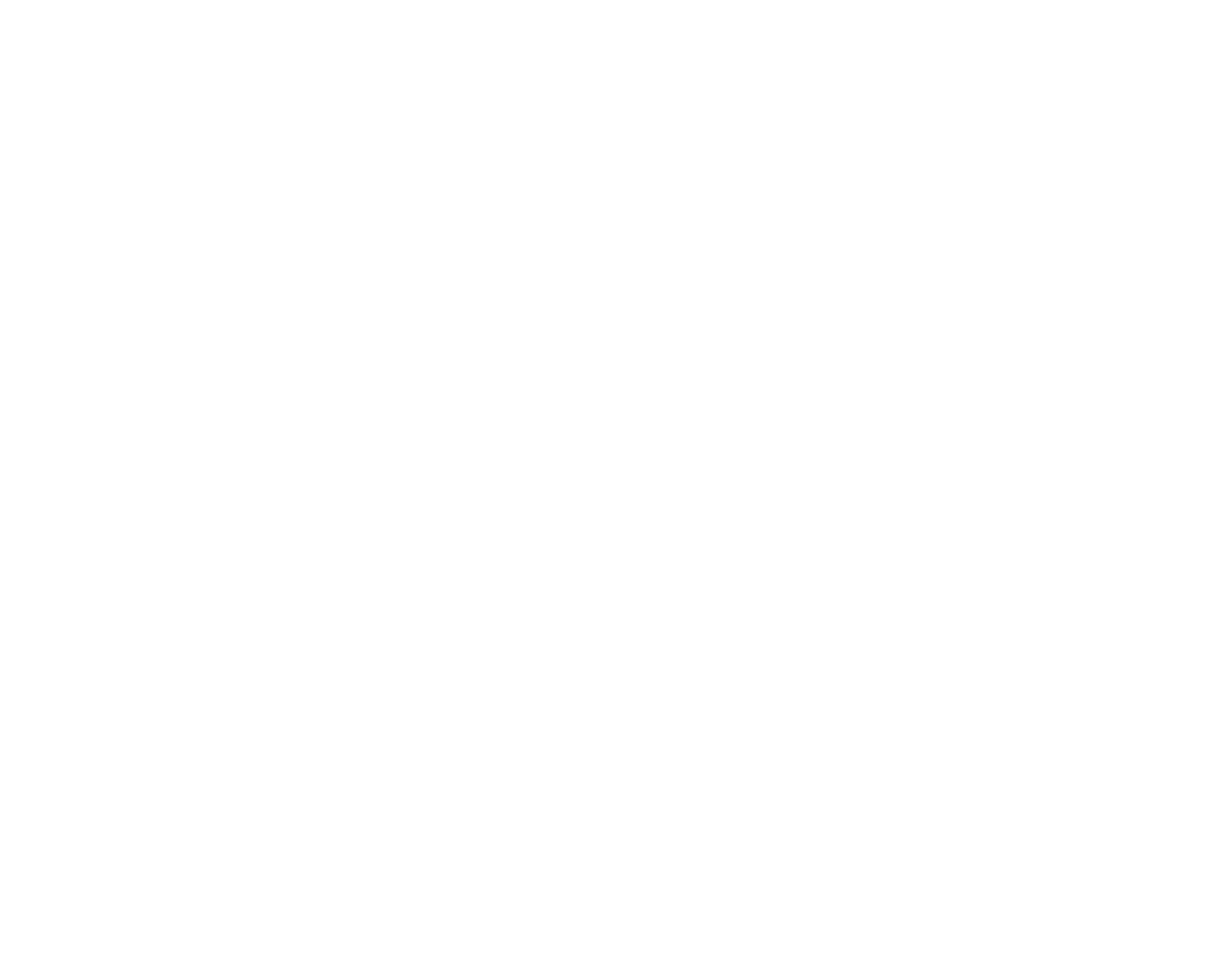 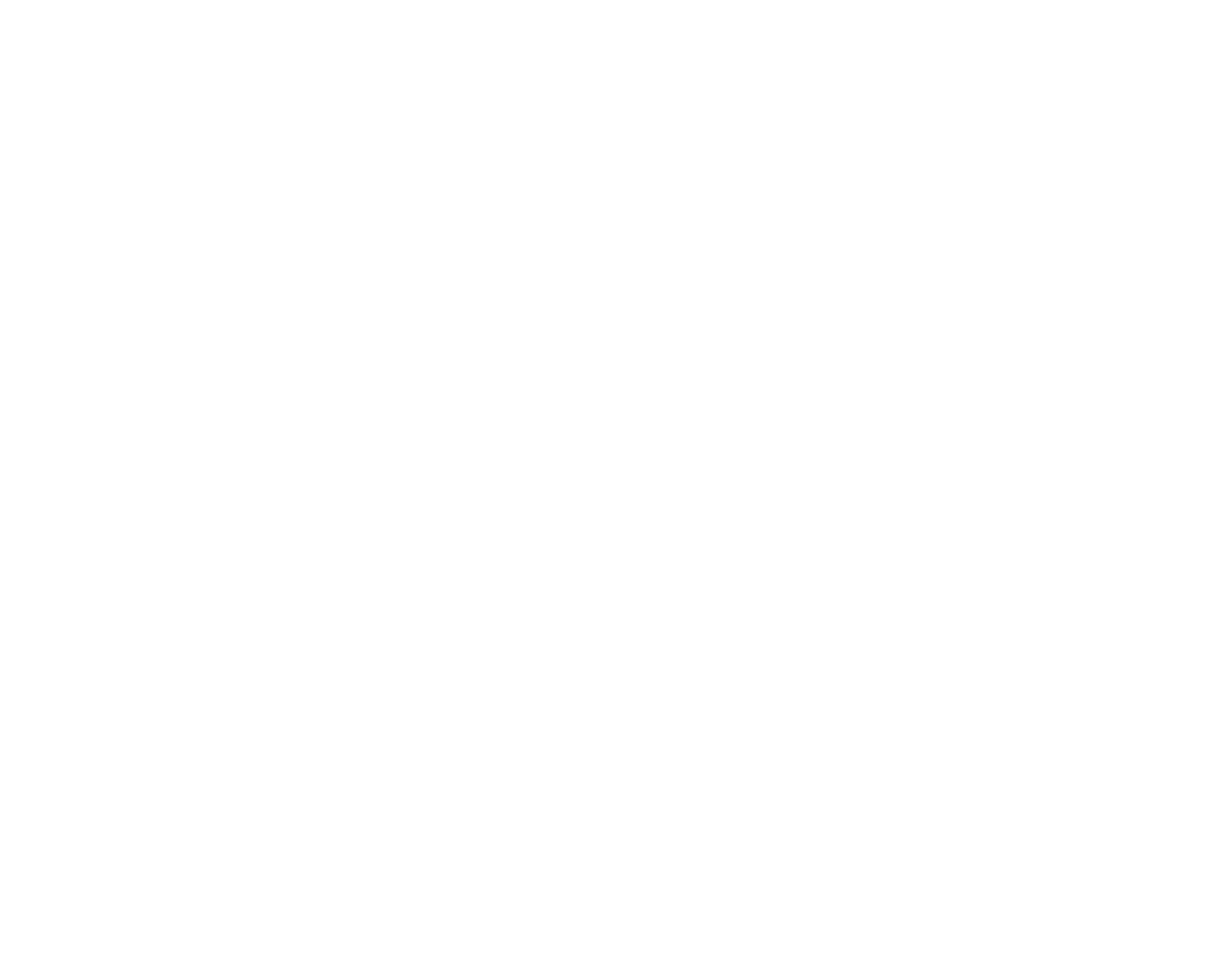 Top of FormLa signature de la présente proposition n’engage ni le proposant ni l’assureur quant à la mise en vigueur de la police d’assurance. Par contre, il est entendu que toute information remise à ou demandée par l’assureur concernant la présente proposition sera considérée comme faisant partie de cette dernière. Les modalités, y compris les limites de garantie, offertes par l’assureur peuvent différer de ce que le proposant demande dans la présente proposition. De plus, il est entendu et convenu que, si une police d’assurance est émise, elle sera fondée sur l’information contenue dans la présente proposition ainsi que sur toute information remise à ou demandée par l’assureur en vertu de la présente proposition. L’acceptation par le proposant des conditions offertes par l’assureur est requise avant la mise en vigueur de l’assurance, de l’avis de garantie et de l’émission de la police.Divulgation obligatoire et déclaration frauduleuseEn plus de l’information de base fournie en vue du placement de votre dossier d’assurance ainsi que de la présente proposition d’assurance, que vous aurez remplie, vous avez la responsabilité de vous conformer à votre devoir de divulgation de tout changement pertinent à l'évaluation du risque pendant la période d’assurance, y compris tout changement connu après avoir rempli la présente proposition, qui pourrait influencer l’assureur quant aux garanties accordées et à la prime. Veuillez noter que si vous ne divulguez pas toute telle information, l’assureur pourrait avoir le droit d’annuler la police en tout ou en partie, rétroactivement, à sa date de mise en vigueur, et ainsi faire en sorte que des réclamations ne soient pas couvertes. Veuillez vous assurer que toute information que vous fournissez est exacte et complète à l’égard de la nature du risque, qu’elle soit à votre avantage ou non. Toute personne qui soumet une proposition d’assurance contenant de faux renseignements ou qui dissimule ou déclare faussement toute circonstance ou tout fait avec l’intention de tromper l’assureur commet un acte frauduleux.Je déclare avoir lu et compris ce qui précèdeParaphe du proposant:        Déclaration et signatureLe proposant certifie que les déclarations, les faits et les données fournis dans cette proposition sont exacts et complets, et qu’aucune information n’a été cachée ou rapportée inexactement.NOM DE L’ENTITÉ JURIDIQUENOM DE L’ENTITÉ JURIDIQUENOM DE L’ENTITÉ JURIDIQUENOM DE L’ENTITÉ JURIDIQUEADRESSE POSTALEADRESSE POSTALEADRESSE POSTALEADRESSE POSTALEADRESSE DU BUREAU CHEFADRESSE DU BUREAU CHEFADRESSE DU BUREAU CHEFADRESSE DU BUREAU CHEF (cochez si même que l’adresse postale) (cochez si même que l’adresse postale) (cochez si même que l’adresse postale) (cochez si même que l’adresse postale) (cochez si même que l’adresse postale) (cochez si même que l’adresse postale) (cochez si même que l’adresse postale)NO DE PERMIS DU BSPNO DE PERMIS DU BSPNO DE PERMIS DU BSPNO DE PERMIS DU BSPNO DU NEQNO DU NEQNO DU NEQNO DU NEQPERSONNE RESSOURCEPERSONNE RESSOURCEPERSONNE RESSOURCEPERSONNE RESSOURCETITRETITRETITRETITRETÉLÉPHONETÉLÉPHONETÉLÉPHONETÉLÉPHONECOURRIELCOURRIELCOURRIELCOURRIELSITE INTERNETSITE INTERNETSITE INTERNETSITE INTERNETDESCRIPTION DES ACTIVITÉS ET REVENUS AFFÉRENTSDESCRIPTION DES ACTIVITÉS ET REVENUS AFFÉRENTSDESCRIPTION DES ACTIVITÉS ET REVENUS AFFÉRENTSDESCRIPTION DES ACTIVITÉS ET REVENUS AFFÉRENTSDESCRIPTION DES ACTIVITÉS ET REVENUS AFFÉRENTSDESCRIPTION DES ACTIVITÉS ET REVENUS AFFÉRENTSDESCRIPTION DES ACTIVITÉS ET REVENUS AFFÉRENTSDESCRIPTION DES ACTIVITÉS ET REVENUS AFFÉRENTSDESCRIPTION DES ACTIVITÉS ET REVENUS AFFÉRENTSDESCRIPTION DES ACTIVITÉS ET REVENUS AFFÉRENTSDESCRIPTION DES ACTIVITÉS ET REVENUS AFFÉRENTS(Veuillez remplir la ou les sections ci-dessous qui correspondent à vos activités)(Veuillez remplir la ou les sections ci-dessous qui correspondent à vos activités)(Veuillez remplir la ou les sections ci-dessous qui correspondent à vos activités)(Veuillez remplir la ou les sections ci-dessous qui correspondent à vos activités)(Veuillez remplir la ou les sections ci-dessous qui correspondent à vos activités)(Veuillez remplir la ou les sections ci-dessous qui correspondent à vos activités)(Veuillez remplir la ou les sections ci-dessous qui correspondent à vos activités)(Veuillez remplir la ou les sections ci-dessous qui correspondent à vos activités)(Veuillez remplir la ou les sections ci-dessous qui correspondent à vos activités)(Veuillez remplir la ou les sections ci-dessous qui correspondent à vos activités)(Veuillez remplir la ou les sections ci-dessous qui correspondent à vos activités)GENRE D’ACTIVITÉSGENRE D’ACTIVITÉSGENRE D’ACTIVITÉSGENRE D’ACTIVITÉSGENRE D’ACTIVITÉSGENRE D’ACTIVITÉSGENRE D’ACTIVITÉSREVENUS ANNUELS APPROX.REVENUS ANNUELS APPROX.REVENUS ANNUELS APPROX.REVENUS ANNUELS APPROX. GARDE DE SÉCURITÉ (remplir la section « A ») GARDE DE SÉCURITÉ (remplir la section « A ») GARDE DE SÉCURITÉ (remplir la section « A ») GARDE DE SÉCURITÉ (remplir la section « A ») GARDE DE SÉCURITÉ (remplir la section « A ») GARDE DE SÉCURITÉ (remplir la section « A ») GARDE DE SÉCURITÉ (remplir la section « A »)$      $      $      $       AGENCE D’INVESTIGATION PRIVÉE (remplir la section « B ») AGENCE D’INVESTIGATION PRIVÉE (remplir la section « B ») AGENCE D’INVESTIGATION PRIVÉE (remplir la section « B ») AGENCE D’INVESTIGATION PRIVÉE (remplir la section « B ») AGENCE D’INVESTIGATION PRIVÉE (remplir la section « B ») AGENCE D’INVESTIGATION PRIVÉE (remplir la section « B ») AGENCE D’INVESTIGATION PRIVÉE (remplir la section « B »)$      $      $      $       CENTRALE DE SURVEILLANCE
SEULEMENT SI VOUS EXPLOITEZ LA CENTRALE DE SURVEILLANCE (remplir la section « C ») CENTRALE DE SURVEILLANCE
SEULEMENT SI VOUS EXPLOITEZ LA CENTRALE DE SURVEILLANCE (remplir la section « C ») CENTRALE DE SURVEILLANCE
SEULEMENT SI VOUS EXPLOITEZ LA CENTRALE DE SURVEILLANCE (remplir la section « C ») CENTRALE DE SURVEILLANCE
SEULEMENT SI VOUS EXPLOITEZ LA CENTRALE DE SURVEILLANCE (remplir la section « C ») CENTRALE DE SURVEILLANCE
SEULEMENT SI VOUS EXPLOITEZ LA CENTRALE DE SURVEILLANCE (remplir la section « C ») CENTRALE DE SURVEILLANCE
SEULEMENT SI VOUS EXPLOITEZ LA CENTRALE DE SURVEILLANCE (remplir la section « C ») CENTRALE DE SURVEILLANCE
SEULEMENT SI VOUS EXPLOITEZ LA CENTRALE DE SURVEILLANCE (remplir la section « C »)$      $      $      $       INDUSTRIE DES ALARMES ET PROTECTION INCENDIE 
VENTE, INSTALLATION, ENTRETIEN, FABRICATION, ETC.(remplir la section « D ») INDUSTRIE DES ALARMES ET PROTECTION INCENDIE 
VENTE, INSTALLATION, ENTRETIEN, FABRICATION, ETC.(remplir la section « D ») INDUSTRIE DES ALARMES ET PROTECTION INCENDIE 
VENTE, INSTALLATION, ENTRETIEN, FABRICATION, ETC.(remplir la section « D ») INDUSTRIE DES ALARMES ET PROTECTION INCENDIE 
VENTE, INSTALLATION, ENTRETIEN, FABRICATION, ETC.(remplir la section « D ») INDUSTRIE DES ALARMES ET PROTECTION INCENDIE 
VENTE, INSTALLATION, ENTRETIEN, FABRICATION, ETC.(remplir la section « D ») INDUSTRIE DES ALARMES ET PROTECTION INCENDIE 
VENTE, INSTALLATION, ENTRETIEN, FABRICATION, ETC.(remplir la section « D ») INDUSTRIE DES ALARMES ET PROTECTION INCENDIE 
VENTE, INSTALLATION, ENTRETIEN, FABRICATION, ETC.(remplir la section « D »)$      $      $      $       SERVICE DE RÉPONSE TÉLÉPHONIQUE SERVICE DE RÉPONSE TÉLÉPHONIQUE SERVICE DE RÉPONSE TÉLÉPHONIQUE SERVICE DE RÉPONSE TÉLÉPHONIQUE SERVICE DE RÉPONSE TÉLÉPHONIQUE SERVICE DE RÉPONSE TÉLÉPHONIQUE SERVICE DE RÉPONSE TÉLÉPHONIQUE$      $      $      $       SERVICE CONSEIL EN SÉCURITÉ SERVICE CONSEIL EN SÉCURITÉ SERVICE CONSEIL EN SÉCURITÉ SERVICE CONSEIL EN SÉCURITÉ SERVICE CONSEIL EN SÉCURITÉ SERVICE CONSEIL EN SÉCURITÉ SERVICE CONSEIL EN SÉCURITÉ$      $      $      $       SERRURERIE (Y COMPRIS CARTES D’ACCÈS) SERRURERIE (Y COMPRIS CARTES D’ACCÈS) SERRURERIE (Y COMPRIS CARTES D’ACCÈS) SERRURERIE (Y COMPRIS CARTES D’ACCÈS) SERRURERIE (Y COMPRIS CARTES D’ACCÈS) SERRURERIE (Y COMPRIS CARTES D’ACCÈS) SERRURERIE (Y COMPRIS CARTES D’ACCÈS)$      $      $      $       DOMOTIQUE / INTERCOM DOMOTIQUE / INTERCOM DOMOTIQUE / INTERCOM DOMOTIQUE / INTERCOM DOMOTIQUE / INTERCOM DOMOTIQUE / INTERCOM DOMOTIQUE / INTERCOM$      $      $      $       AUTRE (veuillez spécifier) AUTRE (veuillez spécifier) AUTRE (veuillez spécifier) AUTRE (veuillez spécifier) AUTRE (veuillez spécifier) AUTRE (veuillez spécifier) AUTRE (veuillez spécifier)$      $      $      $      REVENUS TOTAUXREVENUS TOTAUXREVENUS TOTAUXREVENUS TOTAUXREVENUS TOTAUXREVENUS TOTAUXREVENUS TOTAUX$      $      $      $      NOMBRE TOTAL D’EMPLOYÉSNOMBRE TOTAL D’EMPLOYÉSNOMBRE TOTAL D’EMPLOYÉSNOMBRE TOTAL D’EMPLOYÉSNOMBRE TOTAL D’EMPLOYÉSNOMBRE TOTAL D’EMPLOYÉSNOMBRE TOTAL D’EMPLOYÉS#      #      #      #       SERVICE D’ENTRETIEN MÉNAGER (SVP fournir salaires annuels) SERVICE D’ENTRETIEN MÉNAGER (SVP fournir salaires annuels) SERVICE D’ENTRETIEN MÉNAGER (SVP fournir salaires annuels) SERVICE D’ENTRETIEN MÉNAGER (SVP fournir salaires annuels) SERVICE D’ENTRETIEN MÉNAGER (SVP fournir salaires annuels) SERVICE D’ENTRETIEN MÉNAGER (SVP fournir salaires annuels) SERVICE D’ENTRETIEN MÉNAGER (SVP fournir salaires annuels)$      $      $      $      GARANTIE REQUISE (entre 1M et 10M)GARANTIE REQUISE (entre 1M et 10M)GARANTIE REQUISE (entre 1M et 10M)GARANTIE REQUISE (entre 1M et 10M)GARANTIE REQUISE (entre 1M et 10M)GARANTIE REQUISE (entre 1M et 10M)GARANTIE REQUISE (entre 1M et 10M)GARANTIE REQUISE (entre 1M et 10M)GARANTIE REQUISE (entre 1M et 10M)GARANTIE REQUISE (entre 1M et 10M)GARANTIE REQUISE (entre 1M et 10M)LIMITE DE RESPONSABILITÉLIMITE DE RESPONSABILITÉ$      $      $      $      FRANCHISEFRANCHISEFRANCHISE$      $      LA GARANTIE CRIME / MALHONNÊTETÉ DES EMPLOYÉS (LIMITE 25 000$) EST-ELLE REQUISE?LA GARANTIE CRIME / MALHONNÊTETÉ DES EMPLOYÉS (LIMITE 25 000$) EST-ELLE REQUISE?LA GARANTIE CRIME / MALHONNÊTETÉ DES EMPLOYÉS (LIMITE 25 000$) EST-ELLE REQUISE?LA GARANTIE CRIME / MALHONNÊTETÉ DES EMPLOYÉS (LIMITE 25 000$) EST-ELLE REQUISE?LA GARANTIE CRIME / MALHONNÊTETÉ DES EMPLOYÉS (LIMITE 25 000$) EST-ELLE REQUISE?LA GARANTIE CRIME / MALHONNÊTETÉ DES EMPLOYÉS (LIMITE 25 000$) EST-ELLE REQUISE?LA GARANTIE CRIME / MALHONNÊTETÉ DES EMPLOYÉS (LIMITE 25 000$) EST-ELLE REQUISE?LA GARANTIE CRIME / MALHONNÊTETÉ DES EMPLOYÉS (LIMITE 25 000$) EST-ELLE REQUISE?LA GARANTIE CRIME / MALHONNÊTETÉ DES EMPLOYÉS (LIMITE 25 000$) EST-ELLE REQUISE? Oui NonASSURANCE RESPONSABILITÉ CIVILE ACTUELLEASSURANCE RESPONSABILITÉ CIVILE ACTUELLEASSURANCE RESPONSABILITÉ CIVILE ACTUELLEASSURANCE RESPONSABILITÉ CIVILE ACTUELLEASSURANCE RESPONSABILITÉ CIVILE ACTUELLEASSURANCE RESPONSABILITÉ CIVILE ACTUELLEASSURANCE RESPONSABILITÉ CIVILE ACTUELLEASSURANCE RESPONSABILITÉ CIVILE ACTUELLEASSURANCE RESPONSABILITÉ CIVILE ACTUELLEASSURANCE RESPONSABILITÉ CIVILE ACTUELLEASSURANCE RESPONSABILITÉ CIVILE ACTUELLEDATE D’EXPIRATIONDATE D’EXPIRATIONASSUREURASSUREURASSUREURNO DE POLICENO DE POLICELIMITELIMITE$      $      $      $      FRANCHISEFRANCHISEFRANCHISE$      $      EST-CE QU’UNE ASSURANCE VOUS A ÉTÉ REFUSÉE OU ANNULÉE AU COURS DES TROIS (3) DERNIÈRES ANNÉES?EST-CE QU’UNE ASSURANCE VOUS A ÉTÉ REFUSÉE OU ANNULÉE AU COURS DES TROIS (3) DERNIÈRES ANNÉES?EST-CE QU’UNE ASSURANCE VOUS A ÉTÉ REFUSÉE OU ANNULÉE AU COURS DES TROIS (3) DERNIÈRES ANNÉES?EST-CE QU’UNE ASSURANCE VOUS A ÉTÉ REFUSÉE OU ANNULÉE AU COURS DES TROIS (3) DERNIÈRES ANNÉES?EST-CE QU’UNE ASSURANCE VOUS A ÉTÉ REFUSÉE OU ANNULÉE AU COURS DES TROIS (3) DERNIÈRES ANNÉES?EST-CE QU’UNE ASSURANCE VOUS A ÉTÉ REFUSÉE OU ANNULÉE AU COURS DES TROIS (3) DERNIÈRES ANNÉES?EST-CE QU’UNE ASSURANCE VOUS A ÉTÉ REFUSÉE OU ANNULÉE AU COURS DES TROIS (3) DERNIÈRES ANNÉES?EST-CE QU’UNE ASSURANCE VOUS A ÉTÉ REFUSÉE OU ANNULÉE AU COURS DES TROIS (3) DERNIÈRES ANNÉES?EST-CE QU’UNE ASSURANCE VOUS A ÉTÉ REFUSÉE OU ANNULÉE AU COURS DES TROIS (3) DERNIÈRES ANNÉES? Oui NonSu oui, pourquoi?Su oui, pourquoi?Su oui, pourquoi?QUESTIONNAIREQUESTIONNAIREQUESTIONNAIREQUESTIONNAIREQUESTIONNAIREQUESTIONNAIREQUESTIONNAIREQUESTIONNAIREQUESTIONNAIREQUESTIONNAIREQUESTIONNAIREDEPUIS QUAND ÊTES-VOUS EN AFFAIRES?DEPUIS QUAND ÊTES-VOUS EN AFFAIRES?DEPUIS QUAND ÊTES-VOUS EN AFFAIRES?DEPUIS QUAND ÊTES-VOUS EN AFFAIRES?DEPUIS QUAND ÊTES-VOUS EN AFFAIRES?DEPUIS QUAND ÊTES-VOUS EN AFFAIRES?QUEL EST VOTRE RAYON D’ACTIVITÉ?QUEL EST VOTRE RAYON D’ACTIVITÉ?QUEL EST VOTRE RAYON D’ACTIVITÉ?QUEL EST VOTRE RAYON D’ACTIVITÉ?QUEL EST VOTRE RAYON D’ACTIVITÉ?QUEL EST VOTRE RAYON D’ACTIVITÉ?AVEZ-VOUS DES ACTIVITÉS HORS DU CANADA?AVEZ-VOUS DES ACTIVITÉS HORS DU CANADA?AVEZ-VOUS DES ACTIVITÉS HORS DU CANADA?AVEZ-VOUS DES ACTIVITÉS HORS DU CANADA?AVEZ-VOUS DES ACTIVITÉS HORS DU CANADA?AVEZ-VOUS DES ACTIVITÉS HORS DU CANADA?AVEZ-VOUS DES ACTIVITÉS HORS DU CANADA?AVEZ-VOUS DES ACTIVITÉS HORS DU CANADA?AVEZ-VOUS DES ACTIVITÉS HORS DU CANADA? Oui NonSi oui, où et % de vos revenusSi oui, où et % de vos revenusSi oui, où et % de vos revenusSi oui, où et % de vos revenusSi oui, où et % de vos revenusSi oui, où et % de vos revenusÊTES-VOUS MEMBRE D’UNE ASSOCIATION COMMERCIALE ET / OU PROFESSIONNELLE?ÊTES-VOUS MEMBRE D’UNE ASSOCIATION COMMERCIALE ET / OU PROFESSIONNELLE?ÊTES-VOUS MEMBRE D’UNE ASSOCIATION COMMERCIALE ET / OU PROFESSIONNELLE?ÊTES-VOUS MEMBRE D’UNE ASSOCIATION COMMERCIALE ET / OU PROFESSIONNELLE?ÊTES-VOUS MEMBRE D’UNE ASSOCIATION COMMERCIALE ET / OU PROFESSIONNELLE?ÊTES-VOUS MEMBRE D’UNE ASSOCIATION COMMERCIALE ET / OU PROFESSIONNELLE?ÊTES-VOUS MEMBRE D’UNE ASSOCIATION COMMERCIALE ET / OU PROFESSIONNELLE?ÊTES-VOUS MEMBRE D’UNE ASSOCIATION COMMERCIALE ET / OU PROFESSIONNELLE?ÊTES-VOUS MEMBRE D’UNE ASSOCIATION COMMERCIALE ET / OU PROFESSIONNELLE? Oui NonSi oui, quelle(s) association(s)?Si oui, quelle(s) association(s)?Si oui, quelle(s) association(s)?Si oui, quelle(s) association(s)?Si oui, quelle(s) association(s)?Si oui, quelle(s) association(s)?UTILISEZ-VOUS DES DRONES?UTILISEZ-VOUS DES DRONES?UTILISEZ-VOUS DES DRONES?UTILISEZ-VOUS DES DRONES?UTILISEZ-VOUS DES DRONES?UTILISEZ-VOUS DES DRONES?UTILISEZ-VOUS DES DRONES?UTILISEZ-VOUS DES DRONES?UTILISEZ-VOUS DES DRONES? Oui NonHISTORIQUE DES RÉCLAMATIONSHISTORIQUE DES RÉCLAMATIONSHISTORIQUE DES RÉCLAMATIONSHISTORIQUE DES RÉCLAMATIONSHISTORIQUE DES RÉCLAMATIONSHISTORIQUE DES RÉCLAMATIONSHISTORIQUE DES RÉCLAMATIONSHISTORIQUE DES RÉCLAMATIONSHISTORIQUE DES RÉCLAMATIONSHISTORIQUE DES RÉCLAMATIONSHISTORIQUE DES RÉCLAMATIONSÉNUMÉREZ TOUTES LES RÉCLAMATIONS EN RESPONSABILITÉ CIVILE PAYÉES OU EN SUSPENS DEPUIS LES CINQ (5) DERNIÈRES ANNÉES. INCLURE ÉGALEMENT TOUTE RÉCLAMATION DE PERTE DE CLEFS.ÉNUMÉREZ TOUTES LES RÉCLAMATIONS EN RESPONSABILITÉ CIVILE PAYÉES OU EN SUSPENS DEPUIS LES CINQ (5) DERNIÈRES ANNÉES. INCLURE ÉGALEMENT TOUTE RÉCLAMATION DE PERTE DE CLEFS.ÉNUMÉREZ TOUTES LES RÉCLAMATIONS EN RESPONSABILITÉ CIVILE PAYÉES OU EN SUSPENS DEPUIS LES CINQ (5) DERNIÈRES ANNÉES. INCLURE ÉGALEMENT TOUTE RÉCLAMATION DE PERTE DE CLEFS.ÉNUMÉREZ TOUTES LES RÉCLAMATIONS EN RESPONSABILITÉ CIVILE PAYÉES OU EN SUSPENS DEPUIS LES CINQ (5) DERNIÈRES ANNÉES. INCLURE ÉGALEMENT TOUTE RÉCLAMATION DE PERTE DE CLEFS.ÉNUMÉREZ TOUTES LES RÉCLAMATIONS EN RESPONSABILITÉ CIVILE PAYÉES OU EN SUSPENS DEPUIS LES CINQ (5) DERNIÈRES ANNÉES. INCLURE ÉGALEMENT TOUTE RÉCLAMATION DE PERTE DE CLEFS.ÉNUMÉREZ TOUTES LES RÉCLAMATIONS EN RESPONSABILITÉ CIVILE PAYÉES OU EN SUSPENS DEPUIS LES CINQ (5) DERNIÈRES ANNÉES. INCLURE ÉGALEMENT TOUTE RÉCLAMATION DE PERTE DE CLEFS.ÉNUMÉREZ TOUTES LES RÉCLAMATIONS EN RESPONSABILITÉ CIVILE PAYÉES OU EN SUSPENS DEPUIS LES CINQ (5) DERNIÈRES ANNÉES. INCLURE ÉGALEMENT TOUTE RÉCLAMATION DE PERTE DE CLEFS.ÉNUMÉREZ TOUTES LES RÉCLAMATIONS EN RESPONSABILITÉ CIVILE PAYÉES OU EN SUSPENS DEPUIS LES CINQ (5) DERNIÈRES ANNÉES. INCLURE ÉGALEMENT TOUTE RÉCLAMATION DE PERTE DE CLEFS.ÉNUMÉREZ TOUTES LES RÉCLAMATIONS EN RESPONSABILITÉ CIVILE PAYÉES OU EN SUSPENS DEPUIS LES CINQ (5) DERNIÈRES ANNÉES. INCLURE ÉGALEMENT TOUTE RÉCLAMATION DE PERTE DE CLEFS.ÉNUMÉREZ TOUTES LES RÉCLAMATIONS EN RESPONSABILITÉ CIVILE PAYÉES OU EN SUSPENS DEPUIS LES CINQ (5) DERNIÈRES ANNÉES. INCLURE ÉGALEMENT TOUTE RÉCLAMATION DE PERTE DE CLEFS.ÉNUMÉREZ TOUTES LES RÉCLAMATIONS EN RESPONSABILITÉ CIVILE PAYÉES OU EN SUSPENS DEPUIS LES CINQ (5) DERNIÈRES ANNÉES. INCLURE ÉGALEMENT TOUTE RÉCLAMATION DE PERTE DE CLEFS.DATEMONTANT PAYÉMONTANT PAYÉMONTANT PAYÉMONTANT PAYÉMONTANT EN SUSPENSMONTANT EN SUSPENSMONTANT EN SUSPENSDESCRIPTION DE LA PERTEDESCRIPTION DE LA PERTEDESCRIPTION DE LA PERTEDate:TitreNom:Signature:SECTION A – GARDES DE SÉCURITÉSECTION A – GARDES DE SÉCURITÉSECTION A – GARDES DE SÉCURITÉSECTION A – GARDES DE SÉCURITÉSECTION A – GARDES DE SÉCURITÉSECTION A – GARDES DE SÉCURITÉSECTION A – GARDES DE SÉCURITÉSECTION A – GARDES DE SÉCURITÉSECTION A – GARDES DE SÉCURITÉSECTION A – GARDES DE SÉCURITÉSECTION A – GARDES DE SÉCURITÉSECTION A – GARDES DE SÉCURITÉSECTION A – GARDES DE SÉCURITÉSECTION A – GARDES DE SÉCURITÉSECTION A – GARDES DE SÉCURITÉSECTION A – GARDES DE SÉCURITÉDESCRIPTION DES ACTIVITÉS ET REVENUS AFFÉRENTSDESCRIPTION DES ACTIVITÉS ET REVENUS AFFÉRENTSDESCRIPTION DES ACTIVITÉS ET REVENUS AFFÉRENTSDESCRIPTION DES ACTIVITÉS ET REVENUS AFFÉRENTSDESCRIPTION DES ACTIVITÉS ET REVENUS AFFÉRENTSDESCRIPTION DES ACTIVITÉS ET REVENUS AFFÉRENTSDESCRIPTION DES ACTIVITÉS ET REVENUS AFFÉRENTSDESCRIPTION DES ACTIVITÉS ET REVENUS AFFÉRENTSDESCRIPTION DES ACTIVITÉS ET REVENUS AFFÉRENTSDESCRIPTION DES ACTIVITÉS ET REVENUS AFFÉRENTSDESCRIPTION DES ACTIVITÉS ET REVENUS AFFÉRENTSDESCRIPTION DES ACTIVITÉS ET REVENUS AFFÉRENTSDESCRIPTION DES ACTIVITÉS ET REVENUS AFFÉRENTSDESCRIPTION DES ACTIVITÉS ET REVENUS AFFÉRENTSDESCRIPTION DES ACTIVITÉS ET REVENUS AFFÉRENTSDESCRIPTION DES ACTIVITÉS ET REVENUS AFFÉRENTSNOMBRE TOTAL DE GARDES DE SÉCURITÉ QUE VOUS EMPLOYEZ (maximum et moyenne)NOMBRE TOTAL DE GARDES DE SÉCURITÉ QUE VOUS EMPLOYEZ (maximum et moyenne)NOMBRE TOTAL DE GARDES DE SÉCURITÉ QUE VOUS EMPLOYEZ (maximum et moyenne)NOMBRE TOTAL DE GARDES DE SÉCURITÉ QUE VOUS EMPLOYEZ (maximum et moyenne)      /            /            /            /            /            /            /            /            /            /            /            /      EST-CE QUE VOS EMPLOYÉS PORTENT DES ARMES À FEU?EST-CE QUE VOS EMPLOYÉS PORTENT DES ARMES À FEU?EST-CE QUE VOS EMPLOYÉS PORTENT DES ARMES À FEU?EST-CE QUE VOS EMPLOYÉS PORTENT DES ARMES À FEU?EST-CE QUE VOS EMPLOYÉS PORTENT DES ARMES À FEU?EST-CE QUE VOS EMPLOYÉS PORTENT DES ARMES À FEU?EST-CE QUE VOS EMPLOYÉS PORTENT DES ARMES À FEU?EST-CE QUE VOS EMPLOYÉS PORTENT DES ARMES À FEU?EST-CE QUE VOS EMPLOYÉS PORTENT DES ARMES À FEU?EST-CE QUE VOS EMPLOYÉS PORTENT DES ARMES À FEU?EST-CE QUE VOS EMPLOYÉS PORTENT DES ARMES À FEU? Oui Oui Oui Oui NonSi oui, quelles sont les ventes prévues pour ces activités?Si oui, quelles sont les ventes prévues pour ces activités?Si oui, quelles sont les ventes prévues pour ces activités?Si oui, quelles sont les ventes prévues pour ces activités?$      $      $      $      $      $      $      $      $      $      $      $      NOMBRE D’EMPLOYÉS QUI PORTENT DES ARMES À FEUNOMBRE D’EMPLOYÉS QUI PORTENT DES ARMES À FEUNOMBRE D’EMPLOYÉS QUI PORTENT DES ARMES À FEUNOMBRE D’EMPLOYÉS QUI PORTENT DES ARMES À FEULes employés détiennent-ils un permis de port d’arme?Les employés détiennent-ils un permis de port d’arme?Les employés détiennent-ils un permis de port d’arme?Les employés détiennent-ils un permis de port d’arme?Les employés détiennent-ils un permis de port d’arme? Oui Oui Non Non Non Non Non Non Non Non NonLES EMPLOYÉS UTILISENT-ILS DES CHIENS DE GARDE?LES EMPLOYÉS UTILISENT-ILS DES CHIENS DE GARDE?LES EMPLOYÉS UTILISENT-ILS DES CHIENS DE GARDE?LES EMPLOYÉS UTILISENT-ILS DES CHIENS DE GARDE?LES EMPLOYÉS UTILISENT-ILS DES CHIENS DE GARDE?LES EMPLOYÉS UTILISENT-ILS DES CHIENS DE GARDE?LES EMPLOYÉS UTILISENT-ILS DES CHIENS DE GARDE?LES EMPLOYÉS UTILISENT-ILS DES CHIENS DE GARDE?LES EMPLOYÉS UTILISENT-ILS DES CHIENS DE GARDE?LES EMPLOYÉS UTILISENT-ILS DES CHIENS DE GARDE?LES EMPLOYÉS UTILISENT-ILS DES CHIENS DE GARDE? Oui Oui Oui Oui NonSi oui, quelles sont les ventes prévues pour ces activités?Si oui, quelles sont les ventes prévues pour ces activités?Si oui, quelles sont les ventes prévues pour ces activités?Si oui, quelles sont les ventes prévues pour ces activités?$      $      $      $      $      $      $      $      $      $      $      $      Indiquez le nombre de chiensIndiquez le nombre de chiensIndiquez le nombre de chiensIndiquez le nombre de chiensÊtes-vous propriétaire des chiens?Êtes-vous propriétaire des chiens?Êtes-vous propriétaire des chiens?Êtes-vous propriétaire des chiens?Êtes-vous propriétaire des chiens? Oui Oui Non Non Non Non Non Non Non Non NonSi oui, où avez-vous acheté les chiens?Si oui, où avez-vous acheté les chiens?Si oui, où avez-vous acheté les chiens?Si oui, où avez-vous acheté les chiens?Louez-vous des chiens?Louez-vous des chiens?Louez-vous des chiens?Louez-vous des chiens?Louez-vous des chiens? Oui Oui Non Non Non Non Non Non Non Non NonSi oui, de qui?Si oui, de qui?Si oui, de qui?Si oui, de qui?Louez-vous les chiens avec maître-chien?Louez-vous les chiens avec maître-chien?Louez-vous les chiens avec maître-chien?Louez-vous les chiens avec maître-chien?Louez-vous les chiens avec maître-chien? Oui Oui Non Non Non Non Non Non Non Non NonSi oui, de quelle entité les louez-vous? Si oui, de quelle entité les louez-vous? Si oui, de quelle entité les louez-vous? Si oui, de quelle entité les louez-vous? Faites-vous d’autres activités avec chien?Faites-vous d’autres activités avec chien?Faites-vous d’autres activités avec chien?Faites-vous d’autres activités avec chien?Faites-vous d’autres activités avec chien? Oui Oui Non Non Non Non Non Non Non Non NonSi oui, décrireSi oui, décrireSi oui, décrireSi oui, décrireFOURNISSEZ-VOUS DES SERVICES DE GARDIENNAGE DANS DES INSTALLATIONS PUBLIQUES MAJEURES (CENTRES D’ACHATS, BANQUES, HÔPITAUX, INSTALLATIONS D’AMUSEMENT / DIVERTISSEMENT)?FOURNISSEZ-VOUS DES SERVICES DE GARDIENNAGE DANS DES INSTALLATIONS PUBLIQUES MAJEURES (CENTRES D’ACHATS, BANQUES, HÔPITAUX, INSTALLATIONS D’AMUSEMENT / DIVERTISSEMENT)?FOURNISSEZ-VOUS DES SERVICES DE GARDIENNAGE DANS DES INSTALLATIONS PUBLIQUES MAJEURES (CENTRES D’ACHATS, BANQUES, HÔPITAUX, INSTALLATIONS D’AMUSEMENT / DIVERTISSEMENT)?FOURNISSEZ-VOUS DES SERVICES DE GARDIENNAGE DANS DES INSTALLATIONS PUBLIQUES MAJEURES (CENTRES D’ACHATS, BANQUES, HÔPITAUX, INSTALLATIONS D’AMUSEMENT / DIVERTISSEMENT)?FOURNISSEZ-VOUS DES SERVICES DE GARDIENNAGE DANS DES INSTALLATIONS PUBLIQUES MAJEURES (CENTRES D’ACHATS, BANQUES, HÔPITAUX, INSTALLATIONS D’AMUSEMENT / DIVERTISSEMENT)?FOURNISSEZ-VOUS DES SERVICES DE GARDIENNAGE DANS DES INSTALLATIONS PUBLIQUES MAJEURES (CENTRES D’ACHATS, BANQUES, HÔPITAUX, INSTALLATIONS D’AMUSEMENT / DIVERTISSEMENT)?FOURNISSEZ-VOUS DES SERVICES DE GARDIENNAGE DANS DES INSTALLATIONS PUBLIQUES MAJEURES (CENTRES D’ACHATS, BANQUES, HÔPITAUX, INSTALLATIONS D’AMUSEMENT / DIVERTISSEMENT)?FOURNISSEZ-VOUS DES SERVICES DE GARDIENNAGE DANS DES INSTALLATIONS PUBLIQUES MAJEURES (CENTRES D’ACHATS, BANQUES, HÔPITAUX, INSTALLATIONS D’AMUSEMENT / DIVERTISSEMENT)?FOURNISSEZ-VOUS DES SERVICES DE GARDIENNAGE DANS DES INSTALLATIONS PUBLIQUES MAJEURES (CENTRES D’ACHATS, BANQUES, HÔPITAUX, INSTALLATIONS D’AMUSEMENT / DIVERTISSEMENT)?FOURNISSEZ-VOUS DES SERVICES DE GARDIENNAGE DANS DES INSTALLATIONS PUBLIQUES MAJEURES (CENTRES D’ACHATS, BANQUES, HÔPITAUX, INSTALLATIONS D’AMUSEMENT / DIVERTISSEMENT)?FOURNISSEZ-VOUS DES SERVICES DE GARDIENNAGE DANS DES INSTALLATIONS PUBLIQUES MAJEURES (CENTRES D’ACHATS, BANQUES, HÔPITAUX, INSTALLATIONS D’AMUSEMENT / DIVERTISSEMENT)? Oui Oui Oui Oui NonSi oui, quelles sont les ventes prévues pour cette activité?Si oui, quelles sont les ventes prévues pour cette activité?Si oui, quelles sont les ventes prévues pour cette activité?Si oui, quelles sont les ventes prévues pour cette activité?$      $      $      $      $      $      $      $      $      $      $      $      FOURNISSEZ-VOUS DES SERVICES DE GARDIENNAGE À DES ENDROITS QUI CONTIENNENT DES MARCHANDISES DE GRANDE VALEUR (BIJOUTERIE, ENTREPÔTS, STATIONNEMENT D’AUTOS)?FOURNISSEZ-VOUS DES SERVICES DE GARDIENNAGE À DES ENDROITS QUI CONTIENNENT DES MARCHANDISES DE GRANDE VALEUR (BIJOUTERIE, ENTREPÔTS, STATIONNEMENT D’AUTOS)?FOURNISSEZ-VOUS DES SERVICES DE GARDIENNAGE À DES ENDROITS QUI CONTIENNENT DES MARCHANDISES DE GRANDE VALEUR (BIJOUTERIE, ENTREPÔTS, STATIONNEMENT D’AUTOS)?FOURNISSEZ-VOUS DES SERVICES DE GARDIENNAGE À DES ENDROITS QUI CONTIENNENT DES MARCHANDISES DE GRANDE VALEUR (BIJOUTERIE, ENTREPÔTS, STATIONNEMENT D’AUTOS)?FOURNISSEZ-VOUS DES SERVICES DE GARDIENNAGE À DES ENDROITS QUI CONTIENNENT DES MARCHANDISES DE GRANDE VALEUR (BIJOUTERIE, ENTREPÔTS, STATIONNEMENT D’AUTOS)?FOURNISSEZ-VOUS DES SERVICES DE GARDIENNAGE À DES ENDROITS QUI CONTIENNENT DES MARCHANDISES DE GRANDE VALEUR (BIJOUTERIE, ENTREPÔTS, STATIONNEMENT D’AUTOS)?FOURNISSEZ-VOUS DES SERVICES DE GARDIENNAGE À DES ENDROITS QUI CONTIENNENT DES MARCHANDISES DE GRANDE VALEUR (BIJOUTERIE, ENTREPÔTS, STATIONNEMENT D’AUTOS)?FOURNISSEZ-VOUS DES SERVICES DE GARDIENNAGE À DES ENDROITS QUI CONTIENNENT DES MARCHANDISES DE GRANDE VALEUR (BIJOUTERIE, ENTREPÔTS, STATIONNEMENT D’AUTOS)?FOURNISSEZ-VOUS DES SERVICES DE GARDIENNAGE À DES ENDROITS QUI CONTIENNENT DES MARCHANDISES DE GRANDE VALEUR (BIJOUTERIE, ENTREPÔTS, STATIONNEMENT D’AUTOS)?FOURNISSEZ-VOUS DES SERVICES DE GARDIENNAGE À DES ENDROITS QUI CONTIENNENT DES MARCHANDISES DE GRANDE VALEUR (BIJOUTERIE, ENTREPÔTS, STATIONNEMENT D’AUTOS)?FOURNISSEZ-VOUS DES SERVICES DE GARDIENNAGE À DES ENDROITS QUI CONTIENNENT DES MARCHANDISES DE GRANDE VALEUR (BIJOUTERIE, ENTREPÔTS, STATIONNEMENT D’AUTOS)? Oui Oui Oui Oui NonSi oui, quelles sont les ventes liées à ceux-ci?Si oui, quelles sont les ventes liées à ceux-ci?Si oui, quelles sont les ventes liées à ceux-ci?Si oui, quelles sont les ventes liées à ceux-ci?$      $      $      $      $      $      $      $      $      $      $      $      FOURNISSEZ-VOUS DES SERVICES DE GARDIENNAGE À DES ENDROITS QUI ONT DE GRANDES VALEURS D’ARGENT SUR LES LIEUX (SALLES DE BINGO, CASINOS, VENTES D’ENTREPÔT)?FOURNISSEZ-VOUS DES SERVICES DE GARDIENNAGE À DES ENDROITS QUI ONT DE GRANDES VALEURS D’ARGENT SUR LES LIEUX (SALLES DE BINGO, CASINOS, VENTES D’ENTREPÔT)?FOURNISSEZ-VOUS DES SERVICES DE GARDIENNAGE À DES ENDROITS QUI ONT DE GRANDES VALEURS D’ARGENT SUR LES LIEUX (SALLES DE BINGO, CASINOS, VENTES D’ENTREPÔT)?FOURNISSEZ-VOUS DES SERVICES DE GARDIENNAGE À DES ENDROITS QUI ONT DE GRANDES VALEURS D’ARGENT SUR LES LIEUX (SALLES DE BINGO, CASINOS, VENTES D’ENTREPÔT)?FOURNISSEZ-VOUS DES SERVICES DE GARDIENNAGE À DES ENDROITS QUI ONT DE GRANDES VALEURS D’ARGENT SUR LES LIEUX (SALLES DE BINGO, CASINOS, VENTES D’ENTREPÔT)?FOURNISSEZ-VOUS DES SERVICES DE GARDIENNAGE À DES ENDROITS QUI ONT DE GRANDES VALEURS D’ARGENT SUR LES LIEUX (SALLES DE BINGO, CASINOS, VENTES D’ENTREPÔT)?FOURNISSEZ-VOUS DES SERVICES DE GARDIENNAGE À DES ENDROITS QUI ONT DE GRANDES VALEURS D’ARGENT SUR LES LIEUX (SALLES DE BINGO, CASINOS, VENTES D’ENTREPÔT)?FOURNISSEZ-VOUS DES SERVICES DE GARDIENNAGE À DES ENDROITS QUI ONT DE GRANDES VALEURS D’ARGENT SUR LES LIEUX (SALLES DE BINGO, CASINOS, VENTES D’ENTREPÔT)?FOURNISSEZ-VOUS DES SERVICES DE GARDIENNAGE À DES ENDROITS QUI ONT DE GRANDES VALEURS D’ARGENT SUR LES LIEUX (SALLES DE BINGO, CASINOS, VENTES D’ENTREPÔT)?FOURNISSEZ-VOUS DES SERVICES DE GARDIENNAGE À DES ENDROITS QUI ONT DE GRANDES VALEURS D’ARGENT SUR LES LIEUX (SALLES DE BINGO, CASINOS, VENTES D’ENTREPÔT)?FOURNISSEZ-VOUS DES SERVICES DE GARDIENNAGE À DES ENDROITS QUI ONT DE GRANDES VALEURS D’ARGENT SUR LES LIEUX (SALLES DE BINGO, CASINOS, VENTES D’ENTREPÔT)? Oui Oui Oui Oui NonSi oui, quelles sont les ventes liées à ceux-ci?Si oui, quelles sont les ventes liées à ceux-ci?Si oui, quelles sont les ventes liées à ceux-ci?Si oui, quelles sont les ventes liées à ceux-ci?$      $      $      $      $      $      $      $      $      $      $      $      FOURNISSEZ-VOUS DES SERVICES DE GARDIENNAGE À DES CONCERTS, ÉVÈNEMENTS SPORTIFS, BARS, DISCOTHÈQUES OU FESTIVALS?FOURNISSEZ-VOUS DES SERVICES DE GARDIENNAGE À DES CONCERTS, ÉVÈNEMENTS SPORTIFS, BARS, DISCOTHÈQUES OU FESTIVALS?FOURNISSEZ-VOUS DES SERVICES DE GARDIENNAGE À DES CONCERTS, ÉVÈNEMENTS SPORTIFS, BARS, DISCOTHÈQUES OU FESTIVALS?FOURNISSEZ-VOUS DES SERVICES DE GARDIENNAGE À DES CONCERTS, ÉVÈNEMENTS SPORTIFS, BARS, DISCOTHÈQUES OU FESTIVALS?FOURNISSEZ-VOUS DES SERVICES DE GARDIENNAGE À DES CONCERTS, ÉVÈNEMENTS SPORTIFS, BARS, DISCOTHÈQUES OU FESTIVALS?FOURNISSEZ-VOUS DES SERVICES DE GARDIENNAGE À DES CONCERTS, ÉVÈNEMENTS SPORTIFS, BARS, DISCOTHÈQUES OU FESTIVALS?FOURNISSEZ-VOUS DES SERVICES DE GARDIENNAGE À DES CONCERTS, ÉVÈNEMENTS SPORTIFS, BARS, DISCOTHÈQUES OU FESTIVALS?FOURNISSEZ-VOUS DES SERVICES DE GARDIENNAGE À DES CONCERTS, ÉVÈNEMENTS SPORTIFS, BARS, DISCOTHÈQUES OU FESTIVALS?FOURNISSEZ-VOUS DES SERVICES DE GARDIENNAGE À DES CONCERTS, ÉVÈNEMENTS SPORTIFS, BARS, DISCOTHÈQUES OU FESTIVALS?FOURNISSEZ-VOUS DES SERVICES DE GARDIENNAGE À DES CONCERTS, ÉVÈNEMENTS SPORTIFS, BARS, DISCOTHÈQUES OU FESTIVALS?FOURNISSEZ-VOUS DES SERVICES DE GARDIENNAGE À DES CONCERTS, ÉVÈNEMENTS SPORTIFS, BARS, DISCOTHÈQUES OU FESTIVALS? Oui Oui Oui Oui NonSi oui, quelles sont les ventes liées à ceux-ci?Si oui, quelles sont les ventes liées à ceux-ci?Si oui, quelles sont les ventes liées à ceux-ci?Si oui, quelles sont les ventes liées à ceux-ci?$      $      $      $      $      $      $      $      $      $      $      $      EST-CE QUE VOUS FAITES LA GARDE D’ARGENT, DE VALEURS OU D’OBJETS DE VALEUR POUR DES CLIENTS QUI EXERCENT DES ACTIVITÉS LISTÉES EN H) CI-DESSUS?EST-CE QUE VOUS FAITES LA GARDE D’ARGENT, DE VALEURS OU D’OBJETS DE VALEUR POUR DES CLIENTS QUI EXERCENT DES ACTIVITÉS LISTÉES EN H) CI-DESSUS?EST-CE QUE VOUS FAITES LA GARDE D’ARGENT, DE VALEURS OU D’OBJETS DE VALEUR POUR DES CLIENTS QUI EXERCENT DES ACTIVITÉS LISTÉES EN H) CI-DESSUS?EST-CE QUE VOUS FAITES LA GARDE D’ARGENT, DE VALEURS OU D’OBJETS DE VALEUR POUR DES CLIENTS QUI EXERCENT DES ACTIVITÉS LISTÉES EN H) CI-DESSUS?EST-CE QUE VOUS FAITES LA GARDE D’ARGENT, DE VALEURS OU D’OBJETS DE VALEUR POUR DES CLIENTS QUI EXERCENT DES ACTIVITÉS LISTÉES EN H) CI-DESSUS?EST-CE QUE VOUS FAITES LA GARDE D’ARGENT, DE VALEURS OU D’OBJETS DE VALEUR POUR DES CLIENTS QUI EXERCENT DES ACTIVITÉS LISTÉES EN H) CI-DESSUS?EST-CE QUE VOUS FAITES LA GARDE D’ARGENT, DE VALEURS OU D’OBJETS DE VALEUR POUR DES CLIENTS QUI EXERCENT DES ACTIVITÉS LISTÉES EN H) CI-DESSUS?EST-CE QUE VOUS FAITES LA GARDE D’ARGENT, DE VALEURS OU D’OBJETS DE VALEUR POUR DES CLIENTS QUI EXERCENT DES ACTIVITÉS LISTÉES EN H) CI-DESSUS?EST-CE QUE VOUS FAITES LA GARDE D’ARGENT, DE VALEURS OU D’OBJETS DE VALEUR POUR DES CLIENTS QUI EXERCENT DES ACTIVITÉS LISTÉES EN H) CI-DESSUS?EST-CE QUE VOUS FAITES LA GARDE D’ARGENT, DE VALEURS OU D’OBJETS DE VALEUR POUR DES CLIENTS QUI EXERCENT DES ACTIVITÉS LISTÉES EN H) CI-DESSUS?EST-CE QUE VOUS FAITES LA GARDE D’ARGENT, DE VALEURS OU D’OBJETS DE VALEUR POUR DES CLIENTS QUI EXERCENT DES ACTIVITÉS LISTÉES EN H) CI-DESSUS? Oui Oui Oui Oui NonSi oui, décrire les services offertsSi oui, décrire les services offertsSi oui, décrire les services offertsSi oui, décrire les services offertsQuelles sont les ventes liées à cette activité?Quelles sont les ventes liées à cette activité?Quelles sont les ventes liées à cette activité?Quelles sont les ventes liées à cette activité?$      $      $      $      $      $      $      $      $      $      $      $      Désirez-vous la garantie d’argent, de valeurs et d’objets de valeur (assurance crime)?Désirez-vous la garantie d’argent, de valeurs et d’objets de valeur (assurance crime)?Désirez-vous la garantie d’argent, de valeurs et d’objets de valeur (assurance crime)?Désirez-vous la garantie d’argent, de valeurs et d’objets de valeur (assurance crime)?Désirez-vous la garantie d’argent, de valeurs et d’objets de valeur (assurance crime)?Désirez-vous la garantie d’argent, de valeurs et d’objets de valeur (assurance crime)?Désirez-vous la garantie d’argent, de valeurs et d’objets de valeur (assurance crime)?Désirez-vous la garantie d’argent, de valeurs et d’objets de valeur (assurance crime)?Désirez-vous la garantie d’argent, de valeurs et d’objets de valeur (assurance crime)?Désirez-vous la garantie d’argent, de valeurs et d’objets de valeur (assurance crime)?Désirez-vous la garantie d’argent, de valeurs et d’objets de valeur (assurance crime)? Oui Oui Oui Oui NonFOURNISSEZ-VOUS DES SERVICES DE GARDIENNAGE AUX AÉROPORTS?FOURNISSEZ-VOUS DES SERVICES DE GARDIENNAGE AUX AÉROPORTS?FOURNISSEZ-VOUS DES SERVICES DE GARDIENNAGE AUX AÉROPORTS?FOURNISSEZ-VOUS DES SERVICES DE GARDIENNAGE AUX AÉROPORTS?FOURNISSEZ-VOUS DES SERVICES DE GARDIENNAGE AUX AÉROPORTS?FOURNISSEZ-VOUS DES SERVICES DE GARDIENNAGE AUX AÉROPORTS?FOURNISSEZ-VOUS DES SERVICES DE GARDIENNAGE AUX AÉROPORTS?FOURNISSEZ-VOUS DES SERVICES DE GARDIENNAGE AUX AÉROPORTS?FOURNISSEZ-VOUS DES SERVICES DE GARDIENNAGE AUX AÉROPORTS?FOURNISSEZ-VOUS DES SERVICES DE GARDIENNAGE AUX AÉROPORTS?FOURNISSEZ-VOUS DES SERVICES DE GARDIENNAGE AUX AÉROPORTS? Oui Oui Oui Oui NonSi oui, décrire les services offertsSi oui, décrire les services offertsSi oui, décrire les services offertsSi oui, décrire les services offertsQuelles sont les ventes liées à ceux-ci?Quelles sont les ventes liées à ceux-ci?Quelles sont les ventes liées à ceux-ci?Quelles sont les ventes liées à ceux-ci?$      $      $      $      $      $      $      $      $      $      $      $      PARAPHE DU PROPOSANTPARAPHE DU PROPOSANTPARAPHE DU PROPOSANTPARAPHE DU PROPOSANTPARAPHE DU PROPOSANTPARAPHE DU PROPOSANTPARAPHE DU PROPOSANTPARAPHE DU PROPOSANTPARAPHE DU PROPOSANTPARAPHE DU PROPOSANTPARAPHE DU PROPOSANTFOURNISSEZ-VOUS LES SERVICES SUIVANTS :FOURNISSEZ-VOUS LES SERVICES SUIVANTS :FOURNISSEZ-VOUS LES SERVICES SUIVANTS :FOURNISSEZ-VOUS LES SERVICES SUIVANTS :FOURNISSEZ-VOUS LES SERVICES SUIVANTS :FOURNISSEZ-VOUS LES SERVICES SUIVANTS :FOURNISSEZ-VOUS LES SERVICES SUIVANTS :FOURNISSEZ-VOUS LES SERVICES SUIVANTS :FOURNISSEZ-VOUS LES SERVICES SUIVANTS :FOURNISSEZ-VOUS LES SERVICES SUIVANTS :FOURNISSEZ-VOUS LES SERVICES SUIVANTS :FOURNISSEZ-VOUS LES SERVICES SUIVANTS :FOURNISSEZ-VOUS LES SERVICES SUIVANTS :FOURNISSEZ-VOUS LES SERVICES SUIVANTS :FOURNISSEZ-VOUS LES SERVICES SUIVANTS :FOURNISSEZ-VOUS LES SERVICES SUIVANTS :GARDE DU CORPS / SERVICE D’ACCOMPAGNEMENT?GARDE DU CORPS / SERVICE D’ACCOMPAGNEMENT?GARDE DU CORPS / SERVICE D’ACCOMPAGNEMENT?GARDE DU CORPS / SERVICE D’ACCOMPAGNEMENT?GARDE DU CORPS / SERVICE D’ACCOMPAGNEMENT?GARDE DU CORPS / SERVICE D’ACCOMPAGNEMENT?GARDE DU CORPS / SERVICE D’ACCOMPAGNEMENT?GARDE DU CORPS / SERVICE D’ACCOMPAGNEMENT?GARDE DU CORPS / SERVICE D’ACCOMPAGNEMENT?GARDE DU CORPS / SERVICE D’ACCOMPAGNEMENT?GARDE DU CORPS / SERVICE D’ACCOMPAGNEMENT? Oui Oui Oui Oui NonPROTECTION POUR LES GENS IMPORTANTS?PROTECTION POUR LES GENS IMPORTANTS?PROTECTION POUR LES GENS IMPORTANTS?PROTECTION POUR LES GENS IMPORTANTS?PROTECTION POUR LES GENS IMPORTANTS?PROTECTION POUR LES GENS IMPORTANTS?PROTECTION POUR LES GENS IMPORTANTS?PROTECTION POUR LES GENS IMPORTANTS?PROTECTION POUR LES GENS IMPORTANTS?PROTECTION POUR LES GENS IMPORTANTS?PROTECTION POUR LES GENS IMPORTANTS? Oui Oui Oui Oui NonSERVICES DE SÉCURITÉ LORS DE GRÈVES?SERVICES DE SÉCURITÉ LORS DE GRÈVES?SERVICES DE SÉCURITÉ LORS DE GRÈVES?SERVICES DE SÉCURITÉ LORS DE GRÈVES?SERVICES DE SÉCURITÉ LORS DE GRÈVES?SERVICES DE SÉCURITÉ LORS DE GRÈVES?SERVICES DE SÉCURITÉ LORS DE GRÈVES?SERVICES DE SÉCURITÉ LORS DE GRÈVES?SERVICES DE SÉCURITÉ LORS DE GRÈVES?SERVICES DE SÉCURITÉ LORS DE GRÈVES?SERVICES DE SÉCURITÉ LORS DE GRÈVES? Oui Oui Oui Oui NonSERVICE DE VALET?SERVICE DE VALET?SERVICE DE VALET?SERVICE DE VALET?SERVICE DE VALET?SERVICE DE VALET?SERVICE DE VALET?SERVICE DE VALET?SERVICE DE VALET?SERVICE DE VALET?SERVICE DE VALET? Oui Oui Oui Oui NonAVEZ-VOUS DES ACTIVITÉS HORS CANADA?AVEZ-VOUS DES ACTIVITÉS HORS CANADA?AVEZ-VOUS DES ACTIVITÉS HORS CANADA?AVEZ-VOUS DES ACTIVITÉS HORS CANADA?AVEZ-VOUS DES ACTIVITÉS HORS CANADA?AVEZ-VOUS DES ACTIVITÉS HORS CANADA?AVEZ-VOUS DES ACTIVITÉS HORS CANADA?AVEZ-VOUS DES ACTIVITÉS HORS CANADA?AVEZ-VOUS DES ACTIVITÉS HORS CANADA?AVEZ-VOUS DES ACTIVITÉS HORS CANADA?AVEZ-VOUS DES ACTIVITÉS HORS CANADA? Oui Oui Oui Oui NonSi oui, où?Si oui, où?Si oui, où?Si oui, où?QUESTIONNAIREQUESTIONNAIREQUESTIONNAIREQUESTIONNAIREQUESTIONNAIREQUESTIONNAIREQUESTIONNAIREQUESTIONNAIREQUESTIONNAIREQUESTIONNAIREQUESTIONNAIREQUESTIONNAIREQUESTIONNAIREQUESTIONNAIREQUESTIONNAIREQUESTIONNAIRENOMBRE D’ANNÉES QUE VOTRE AGENCE OFFRE LES SERVICES DE GARDIENNAGENOMBRE D’ANNÉES QUE VOTRE AGENCE OFFRE LES SERVICES DE GARDIENNAGENOMBRE D’ANNÉES QUE VOTRE AGENCE OFFRE LES SERVICES DE GARDIENNAGELES GARDIENS SONT-ILS SUPERVISÉS?LES GARDIENS SONT-ILS SUPERVISÉS?LES GARDIENS SONT-ILS SUPERVISÉS?LES GARDIENS SONT-ILS SUPERVISÉS?LES GARDIENS SONT-ILS SUPERVISÉS?LES GARDIENS SONT-ILS SUPERVISÉS?LES GARDIENS SONT-ILS SUPERVISÉS?LES GARDIENS SONT-ILS SUPERVISÉS? Oui Oui Oui Oui Oui Non Non NonEST-CE QU’ILS SE RAPPORTENT À UNE CENTRALE?EST-CE QU’ILS SE RAPPORTENT À UNE CENTRALE?EST-CE QU’ILS SE RAPPORTENT À UNE CENTRALE?EST-CE QU’ILS SE RAPPORTENT À UNE CENTRALE?EST-CE QU’ILS SE RAPPORTENT À UNE CENTRALE?EST-CE QU’ILS SE RAPPORTENT À UNE CENTRALE?EST-CE QU’ILS SE RAPPORTENT À UNE CENTRALE?EST-CE QU’ILS SE RAPPORTENT À UNE CENTRALE? Oui Oui Oui Oui Oui Non Non NonEST-CE QUE TOUS VOS GARDIENS DÉTIENNENT UN PERMIS DU BSP?EST-CE QUE TOUS VOS GARDIENS DÉTIENNENT UN PERMIS DU BSP?EST-CE QUE TOUS VOS GARDIENS DÉTIENNENT UN PERMIS DU BSP?EST-CE QUE TOUS VOS GARDIENS DÉTIENNENT UN PERMIS DU BSP?EST-CE QUE TOUS VOS GARDIENS DÉTIENNENT UN PERMIS DU BSP?EST-CE QUE TOUS VOS GARDIENS DÉTIENNENT UN PERMIS DU BSP?EST-CE QUE TOUS VOS GARDIENS DÉTIENNENT UN PERMIS DU BSP?EST-CE QUE TOUS VOS GARDIENS DÉTIENNENT UN PERMIS DU BSP? Oui Oui Oui Oui Oui Non Non NonSi non, quel est la formation minimale exigée?Si non, quel est la formation minimale exigée?Si non, quel est la formation minimale exigée?AVEZ-VOUS UNE PROCÉDURE STANDARD D’ENTRAÎNEMENT OU UN MANUEL D’EMPLOYÉ DÉTAILLÉ QUI COMPREND ÉGALEMENT LES RÈGLES RÉGISSANT L’USAGE DE LA FORCE?AVEZ-VOUS UNE PROCÉDURE STANDARD D’ENTRAÎNEMENT OU UN MANUEL D’EMPLOYÉ DÉTAILLÉ QUI COMPREND ÉGALEMENT LES RÈGLES RÉGISSANT L’USAGE DE LA FORCE?AVEZ-VOUS UNE PROCÉDURE STANDARD D’ENTRAÎNEMENT OU UN MANUEL D’EMPLOYÉ DÉTAILLÉ QUI COMPREND ÉGALEMENT LES RÈGLES RÉGISSANT L’USAGE DE LA FORCE?AVEZ-VOUS UNE PROCÉDURE STANDARD D’ENTRAÎNEMENT OU UN MANUEL D’EMPLOYÉ DÉTAILLÉ QUI COMPREND ÉGALEMENT LES RÈGLES RÉGISSANT L’USAGE DE LA FORCE?AVEZ-VOUS UNE PROCÉDURE STANDARD D’ENTRAÎNEMENT OU UN MANUEL D’EMPLOYÉ DÉTAILLÉ QUI COMPREND ÉGALEMENT LES RÈGLES RÉGISSANT L’USAGE DE LA FORCE?AVEZ-VOUS UNE PROCÉDURE STANDARD D’ENTRAÎNEMENT OU UN MANUEL D’EMPLOYÉ DÉTAILLÉ QUI COMPREND ÉGALEMENT LES RÈGLES RÉGISSANT L’USAGE DE LA FORCE?AVEZ-VOUS UNE PROCÉDURE STANDARD D’ENTRAÎNEMENT OU UN MANUEL D’EMPLOYÉ DÉTAILLÉ QUI COMPREND ÉGALEMENT LES RÈGLES RÉGISSANT L’USAGE DE LA FORCE?AVEZ-VOUS UNE PROCÉDURE STANDARD D’ENTRAÎNEMENT OU UN MANUEL D’EMPLOYÉ DÉTAILLÉ QUI COMPREND ÉGALEMENT LES RÈGLES RÉGISSANT L’USAGE DE LA FORCE? Oui Oui Oui Oui Oui Non Non NonAUTORISEZ-VOUS VOS GARDES À CONDUIRE LES VÉHICULES DES CLIENTS?AUTORISEZ-VOUS VOS GARDES À CONDUIRE LES VÉHICULES DES CLIENTS?AUTORISEZ-VOUS VOS GARDES À CONDUIRE LES VÉHICULES DES CLIENTS?AUTORISEZ-VOUS VOS GARDES À CONDUIRE LES VÉHICULES DES CLIENTS?AUTORISEZ-VOUS VOS GARDES À CONDUIRE LES VÉHICULES DES CLIENTS?AUTORISEZ-VOUS VOS GARDES À CONDUIRE LES VÉHICULES DES CLIENTS?AUTORISEZ-VOUS VOS GARDES À CONDUIRE LES VÉHICULES DES CLIENTS?AUTORISEZ-VOUS VOS GARDES À CONDUIRE LES VÉHICULES DES CLIENTS? Oui Oui Oui Oui Oui Non Non NonSi oui, dans quel contexte?Si oui, dans quel contexte?Si oui, dans quel contexte?UTILISEZ-VOUS LA SOUS-TRAITANCE POUR RENDRE CERTAINS DE VOS SERVICES?UTILISEZ-VOUS LA SOUS-TRAITANCE POUR RENDRE CERTAINS DE VOS SERVICES?UTILISEZ-VOUS LA SOUS-TRAITANCE POUR RENDRE CERTAINS DE VOS SERVICES?UTILISEZ-VOUS LA SOUS-TRAITANCE POUR RENDRE CERTAINS DE VOS SERVICES?UTILISEZ-VOUS LA SOUS-TRAITANCE POUR RENDRE CERTAINS DE VOS SERVICES?UTILISEZ-VOUS LA SOUS-TRAITANCE POUR RENDRE CERTAINS DE VOS SERVICES?UTILISEZ-VOUS LA SOUS-TRAITANCE POUR RENDRE CERTAINS DE VOS SERVICES?UTILISEZ-VOUS LA SOUS-TRAITANCE POUR RENDRE CERTAINS DE VOS SERVICES? Oui Oui Oui Oui Oui Non Non NonSi oui, quells sont les ventes impliquant l’utilisation de sous-traitance?Si oui, quells sont les ventes impliquant l’utilisation de sous-traitance?Si oui, quells sont les ventes impliquant l’utilisation de sous-traitance?Si oui, quells sont les ventes impliquant l’utilisation de sous-traitance?$      $      $      $      $      $      $      $      $      $      $      $      Demandez-vous une preuve d’assurance responsabilité civile générale de vos sous-traitants?Demandez-vous une preuve d’assurance responsabilité civile générale de vos sous-traitants?Demandez-vous une preuve d’assurance responsabilité civile générale de vos sous-traitants?Demandez-vous une preuve d’assurance responsabilité civile générale de vos sous-traitants?Demandez-vous une preuve d’assurance responsabilité civile générale de vos sous-traitants? Oui Oui Non Non Non Non Non Non Non Non NonPARAPHE DU PROPOSANTPARAPHE DU PROPOSANTPARAPHE DU PROPOSANTPARAPHE DU PROPOSANTPARAPHE DU PROPOSANTPARAPHE DU PROPOSANTPARAPHE DU PROPOSANTPARAPHE DU PROPOSANTPARAPHE DU PROPOSANTPARAPHE DU PROPOSANTPARAPHE DU PROPOSANTSECTION B – AGENCE D’INVESTIGATION PRIVÉESECTION B – AGENCE D’INVESTIGATION PRIVÉESECTION B – AGENCE D’INVESTIGATION PRIVÉESECTION B – AGENCE D’INVESTIGATION PRIVÉESECTION B – AGENCE D’INVESTIGATION PRIVÉESECTION B – AGENCE D’INVESTIGATION PRIVÉESECTION B – AGENCE D’INVESTIGATION PRIVÉESECTION B – AGENCE D’INVESTIGATION PRIVÉESECTION B – AGENCE D’INVESTIGATION PRIVÉESECTION B – AGENCE D’INVESTIGATION PRIVÉESECTION B – AGENCE D’INVESTIGATION PRIVÉESECTION B – AGENCE D’INVESTIGATION PRIVÉESECTION B – AGENCE D’INVESTIGATION PRIVÉESECTION B – AGENCE D’INVESTIGATION PRIVÉESECTION B – AGENCE D’INVESTIGATION PRIVÉESECTION B – AGENCE D’INVESTIGATION PRIVÉEDESCRIPTION DES ACTIVITÉS ET REVENUS AFFÉRENTSDESCRIPTION DES ACTIVITÉS ET REVENUS AFFÉRENTSDESCRIPTION DES ACTIVITÉS ET REVENUS AFFÉRENTSDESCRIPTION DES ACTIVITÉS ET REVENUS AFFÉRENTSDESCRIPTION DES ACTIVITÉS ET REVENUS AFFÉRENTSDESCRIPTION DES ACTIVITÉS ET REVENUS AFFÉRENTSDESCRIPTION DES ACTIVITÉS ET REVENUS AFFÉRENTSDESCRIPTION DES ACTIVITÉS ET REVENUS AFFÉRENTSDESCRIPTION DES ACTIVITÉS ET REVENUS AFFÉRENTSDESCRIPTION DES ACTIVITÉS ET REVENUS AFFÉRENTSDESCRIPTION DES ACTIVITÉS ET REVENUS AFFÉRENTSDESCRIPTION DES ACTIVITÉS ET REVENUS AFFÉRENTSDESCRIPTION DES ACTIVITÉS ET REVENUS AFFÉRENTSDESCRIPTION DES ACTIVITÉS ET REVENUS AFFÉRENTSDESCRIPTION DES ACTIVITÉS ET REVENUS AFFÉRENTSDESCRIPTION DES ACTIVITÉS ET REVENUS AFFÉRENTSACTIVITÉSDESCRIPTIONDESCRIPTIONDESCRIPTIONDESCRIPTIONDESCRIPTIONDESCRIPTIONDESCRIPTIONDESCRIPTIONDESCRIPTIONDESCRIPTIONDESCRIPTIONDESCRIPTIONREVENUSREVENUSREVENUS INVESTISSEURS$      $      $       ASSUREURS$      $      $       SERVICES JURIDIQUES$      $      $       MATRIMONIAL$      $      $       EMPLOYEURS$      $      $       AUTRES (décrire)$      $      $      REVENU TOTALREVENU TOTALREVENU TOTALREVENU TOTALREVENU TOTALREVENU TOTALREVENU TOTALREVENU TOTALREVENU TOTALREVENU TOTALREVENU TOTALREVENU TOTALREVENU TOTAL$      $      $      QUESTIONNAIREQUESTIONNAIREQUESTIONNAIREQUESTIONNAIREQUESTIONNAIREQUESTIONNAIREQUESTIONNAIREQUESTIONNAIREQUESTIONNAIREQUESTIONNAIREQUESTIONNAIREQUESTIONNAIREQUESTIONNAIREQUESTIONNAIREQUESTIONNAIREQUESTIONNAIRENOMBRE D’ANNÉES QUE VOUS FOURNISSEZ LES SERVICES D’INVESTIGATIONNOMBRE D’ANNÉES QUE VOUS FOURNISSEZ LES SERVICES D’INVESTIGATIONNOMBRE D’ANNÉES QUE VOUS FOURNISSEZ LES SERVICES D’INVESTIGATIONNOMBRE TOTAL D’EMPLOYÉS AFFECTÉS À CES SERVICESNOMBRE TOTAL D’EMPLOYÉS AFFECTÉS À CES SERVICESNOMBRE TOTAL D’EMPLOYÉS AFFECTÉS À CES SERVICESTEMPS PLEINTEMPS PLEINTEMPS PLEINTEMPS PLEINTEMPS PLEINTEMPS PLEINTEMPS PLEINTEMPS PARTIELTEMPS PARTIELTEMPS PARTIELTEMPS PARTIELTEMPS PARTIELTEMPS PARTIELNOMBRE TOTAL D’EMPLOYÉS AFFECTÉS À CES SERVICESNOMBRE TOTAL D’EMPLOYÉS AFFECTÉS À CES SERVICESNOMBRE TOTAL D’EMPLOYÉS AFFECTÉS À CES SERVICESEST-CE QUE TOUS VOS ENQUÊTEURS DÉTIENNENT UN PERMIS DU BSP?EST-CE QUE TOUS VOS ENQUÊTEURS DÉTIENNENT UN PERMIS DU BSP?EST-CE QUE TOUS VOS ENQUÊTEURS DÉTIENNENT UN PERMIS DU BSP?EST-CE QUE TOUS VOS ENQUÊTEURS DÉTIENNENT UN PERMIS DU BSP?EST-CE QUE TOUS VOS ENQUÊTEURS DÉTIENNENT UN PERMIS DU BSP?EST-CE QUE TOUS VOS ENQUÊTEURS DÉTIENNENT UN PERMIS DU BSP?EST-CE QUE TOUS VOS ENQUÊTEURS DÉTIENNENT UN PERMIS DU BSP?EST-CE QUE TOUS VOS ENQUÊTEURS DÉTIENNENT UN PERMIS DU BSP? Oui Oui Oui Oui Oui Non Non NonSi non, quelle est la formation minimale exigée?Si non, quelle est la formation minimale exigée?Si non, quelle est la formation minimale exigée?EST-CE QUE VOS EMPLOYÉS PORTENT DES ARMES À FEU?EST-CE QUE VOS EMPLOYÉS PORTENT DES ARMES À FEU?EST-CE QUE VOS EMPLOYÉS PORTENT DES ARMES À FEU?EST-CE QUE VOS EMPLOYÉS PORTENT DES ARMES À FEU?EST-CE QUE VOS EMPLOYÉS PORTENT DES ARMES À FEU?EST-CE QUE VOS EMPLOYÉS PORTENT DES ARMES À FEU?EST-CE QUE VOS EMPLOYÉS PORTENT DES ARMES À FEU?EST-CE QUE VOS EMPLOYÉS PORTENT DES ARMES À FEU? Oui Oui Oui Oui Oui Non Non NonSi oui, quelles sont les ventes liées à ce service?Si oui, quelles sont les ventes liées à ce service?Si oui, quelles sont les ventes liées à ce service?Si oui, quelles sont les ventes liées à ce service?$      $      $      $      $      $      $      $      $      $      $      $      Décrire dans quel contexte / activitésDécrire dans quel contexte / activitésDécrire dans quel contexte / activitésDécrire dans quel contexte / activitésAVEZ-VOUS UNE PROCÉDURE STANDARD D’ENTRAÎNEMENT OU UN MANUEL D’EMPLOYÉ DÉTAILLÉ QUI COMPREND LES RÈGLES RÉGISSANT L’USAGE DE LA FORCE?AVEZ-VOUS UNE PROCÉDURE STANDARD D’ENTRAÎNEMENT OU UN MANUEL D’EMPLOYÉ DÉTAILLÉ QUI COMPREND LES RÈGLES RÉGISSANT L’USAGE DE LA FORCE?AVEZ-VOUS UNE PROCÉDURE STANDARD D’ENTRAÎNEMENT OU UN MANUEL D’EMPLOYÉ DÉTAILLÉ QUI COMPREND LES RÈGLES RÉGISSANT L’USAGE DE LA FORCE?AVEZ-VOUS UNE PROCÉDURE STANDARD D’ENTRAÎNEMENT OU UN MANUEL D’EMPLOYÉ DÉTAILLÉ QUI COMPREND LES RÈGLES RÉGISSANT L’USAGE DE LA FORCE?AVEZ-VOUS UNE PROCÉDURE STANDARD D’ENTRAÎNEMENT OU UN MANUEL D’EMPLOYÉ DÉTAILLÉ QUI COMPREND LES RÈGLES RÉGISSANT L’USAGE DE LA FORCE?AVEZ-VOUS UNE PROCÉDURE STANDARD D’ENTRAÎNEMENT OU UN MANUEL D’EMPLOYÉ DÉTAILLÉ QUI COMPREND LES RÈGLES RÉGISSANT L’USAGE DE LA FORCE?AVEZ-VOUS UNE PROCÉDURE STANDARD D’ENTRAÎNEMENT OU UN MANUEL D’EMPLOYÉ DÉTAILLÉ QUI COMPREND LES RÈGLES RÉGISSANT L’USAGE DE LA FORCE?AVEZ-VOUS UNE PROCÉDURE STANDARD D’ENTRAÎNEMENT OU UN MANUEL D’EMPLOYÉ DÉTAILLÉ QUI COMPREND LES RÈGLES RÉGISSANT L’USAGE DE LA FORCE? Oui Oui Oui Oui Oui Non Non NonDOCUMENTEZ-VOUS LES DOSSIERS-CLIENTS ET PRÉPAREZ-VOUS DES COMPTES-RENDUS DE SURVEILLANCE?DOCUMENTEZ-VOUS LES DOSSIERS-CLIENTS ET PRÉPAREZ-VOUS DES COMPTES-RENDUS DE SURVEILLANCE?DOCUMENTEZ-VOUS LES DOSSIERS-CLIENTS ET PRÉPAREZ-VOUS DES COMPTES-RENDUS DE SURVEILLANCE?DOCUMENTEZ-VOUS LES DOSSIERS-CLIENTS ET PRÉPAREZ-VOUS DES COMPTES-RENDUS DE SURVEILLANCE?DOCUMENTEZ-VOUS LES DOSSIERS-CLIENTS ET PRÉPAREZ-VOUS DES COMPTES-RENDUS DE SURVEILLANCE?DOCUMENTEZ-VOUS LES DOSSIERS-CLIENTS ET PRÉPAREZ-VOUS DES COMPTES-RENDUS DE SURVEILLANCE?DOCUMENTEZ-VOUS LES DOSSIERS-CLIENTS ET PRÉPAREZ-VOUS DES COMPTES-RENDUS DE SURVEILLANCE?DOCUMENTEZ-VOUS LES DOSSIERS-CLIENTS ET PRÉPAREZ-VOUS DES COMPTES-RENDUS DE SURVEILLANCE? Oui Oui Oui Oui Oui Non Non NonUTILISEZ-VOUS DES APPAREILS D’ENREGISTREMENT AUDIO / VIDÉO?UTILISEZ-VOUS DES APPAREILS D’ENREGISTREMENT AUDIO / VIDÉO?UTILISEZ-VOUS DES APPAREILS D’ENREGISTREMENT AUDIO / VIDÉO?UTILISEZ-VOUS DES APPAREILS D’ENREGISTREMENT AUDIO / VIDÉO?UTILISEZ-VOUS DES APPAREILS D’ENREGISTREMENT AUDIO / VIDÉO?UTILISEZ-VOUS DES APPAREILS D’ENREGISTREMENT AUDIO / VIDÉO?UTILISEZ-VOUS DES APPAREILS D’ENREGISTREMENT AUDIO / VIDÉO?UTILISEZ-VOUS DES APPAREILS D’ENREGISTREMENT AUDIO / VIDÉO? Oui Oui Oui Oui Oui Non Non NonSi oui, sont-ils installés sur la propriété des suspects?Si oui, sont-ils installés sur la propriété des suspects?Si oui, sont-ils installés sur la propriété des suspects?EST-CE QUE LA CRÉDIBILITÉ DES CLIENTS EST ÉVALUÉE?EST-CE QUE LA CRÉDIBILITÉ DES CLIENTS EST ÉVALUÉE?EST-CE QUE LA CRÉDIBILITÉ DES CLIENTS EST ÉVALUÉE?EST-CE QUE LA CRÉDIBILITÉ DES CLIENTS EST ÉVALUÉE?EST-CE QUE LA CRÉDIBILITÉ DES CLIENTS EST ÉVALUÉE?EST-CE QUE LA CRÉDIBILITÉ DES CLIENTS EST ÉVALUÉE?EST-CE QUE LA CRÉDIBILITÉ DES CLIENTS EST ÉVALUÉE?EST-CE QUE LA CRÉDIBILITÉ DES CLIENTS EST ÉVALUÉE? Oui Oui Oui Oui Oui Non Non NonAVEZ-VOUS DES ACTIVITÉS HORS DU CANADA?AVEZ-VOUS DES ACTIVITÉS HORS DU CANADA?AVEZ-VOUS DES ACTIVITÉS HORS DU CANADA?AVEZ-VOUS DES ACTIVITÉS HORS DU CANADA?AVEZ-VOUS DES ACTIVITÉS HORS DU CANADA?AVEZ-VOUS DES ACTIVITÉS HORS DU CANADA?AVEZ-VOUS DES ACTIVITÉS HORS DU CANADA?AVEZ-VOUS DES ACTIVITÉS HORS DU CANADA? Oui Oui Oui Oui Oui Non Non NonSi oui, oùSi oui, oùSi oui, oùSi oui, oùDONNEZ-VOUS DES TRAVAUX À DES SOUS-TRAITANTS?DONNEZ-VOUS DES TRAVAUX À DES SOUS-TRAITANTS?DONNEZ-VOUS DES TRAVAUX À DES SOUS-TRAITANTS?DONNEZ-VOUS DES TRAVAUX À DES SOUS-TRAITANTS?DONNEZ-VOUS DES TRAVAUX À DES SOUS-TRAITANTS?DONNEZ-VOUS DES TRAVAUX À DES SOUS-TRAITANTS?DONNEZ-VOUS DES TRAVAUX À DES SOUS-TRAITANTS?DONNEZ-VOUS DES TRAVAUX À DES SOUS-TRAITANTS? Oui Oui Oui Oui Oui Non Non NonSi oui, lesquels?Si oui, lesquels?Si oui, lesquels?Si oui, lesquels?Si oui, quel(s) type(s) d’activités sont données en sous-traitance?Si oui, quel(s) type(s) d’activités sont données en sous-traitance?Si oui, quel(s) type(s) d’activités sont données en sous-traitance?Si oui, quel(s) type(s) d’activités sont données en sous-traitance?Quelles sont les ventes impliquant l’utilisation de sous-traitance?Quelles sont les ventes impliquant l’utilisation de sous-traitance?Quelles sont les ventes impliquant l’utilisation de sous-traitance?Quelles sont les ventes impliquant l’utilisation de sous-traitance?$      $      $      $      $      $      $      $      $      $      $      $      Demandez-vous une prevue d’assurance responsabilité civile générale de vos sous-traitants?Demandez-vous une prevue d’assurance responsabilité civile générale de vos sous-traitants?Demandez-vous une prevue d’assurance responsabilité civile générale de vos sous-traitants?Demandez-vous une prevue d’assurance responsabilité civile générale de vos sous-traitants?Demandez-vous une prevue d’assurance responsabilité civile générale de vos sous-traitants? Oui Oui Non Non Non Non Non Non Non Non NonPARAPHE DU PROPOSANTPARAPHE DU PROPOSANTPARAPHE DU PROPOSANTPARAPHE DU PROPOSANTPARAPHE DU PROPOSANTPARAPHE DU PROPOSANTPARAPHE DU PROPOSANTPARAPHE DU PROPOSANTPARAPHE DU PROPOSANTPARAPHE DU PROPOSANTPARAPHE DU PROPOSANTSECTION C – CENTRALE DE SURVEILLANCESECTION C – CENTRALE DE SURVEILLANCESECTION C – CENTRALE DE SURVEILLANCESECTION C – CENTRALE DE SURVEILLANCESECTION C – CENTRALE DE SURVEILLANCESECTION C – CENTRALE DE SURVEILLANCESECTION C – CENTRALE DE SURVEILLANCESECTION C – CENTRALE DE SURVEILLANCESECTION C – CENTRALE DE SURVEILLANCESECTION C – CENTRALE DE SURVEILLANCESECTION C – CENTRALE DE SURVEILLANCESECTION C – CENTRALE DE SURVEILLANCESECTION C – CENTRALE DE SURVEILLANCESECTION C – CENTRALE DE SURVEILLANCESECTION C – CENTRALE DE SURVEILLANCESECTION C – CENTRALE DE SURVEILLANCEDESCRIPTION DES ACTIVITÉS ET REVENUS AFFÉRENTSDESCRIPTION DES ACTIVITÉS ET REVENUS AFFÉRENTSDESCRIPTION DES ACTIVITÉS ET REVENUS AFFÉRENTSDESCRIPTION DES ACTIVITÉS ET REVENUS AFFÉRENTSDESCRIPTION DES ACTIVITÉS ET REVENUS AFFÉRENTSDESCRIPTION DES ACTIVITÉS ET REVENUS AFFÉRENTSDESCRIPTION DES ACTIVITÉS ET REVENUS AFFÉRENTSDESCRIPTION DES ACTIVITÉS ET REVENUS AFFÉRENTSDESCRIPTION DES ACTIVITÉS ET REVENUS AFFÉRENTSDESCRIPTION DES ACTIVITÉS ET REVENUS AFFÉRENTSDESCRIPTION DES ACTIVITÉS ET REVENUS AFFÉRENTSDESCRIPTION DES ACTIVITÉS ET REVENUS AFFÉRENTSDESCRIPTION DES ACTIVITÉS ET REVENUS AFFÉRENTSDESCRIPTION DES ACTIVITÉS ET REVENUS AFFÉRENTSDESCRIPTION DES ACTIVITÉS ET REVENUS AFFÉRENTSDESCRIPTION DES ACTIVITÉS ET REVENUS AFFÉRENTSACTIVITÉSACTIVITÉSACTIVITÉSACTIVITÉSACTIVITÉSACTIVITÉSACTIVITÉSACTIVITÉSACTIVITÉSACTIVITÉSREVENUSREVENUSREVENUSREVENUSREVENUSREVENUS SURVEILLANCE RÉSIDENTIELLE SURVEILLANCE RÉSIDENTIELLE SURVEILLANCE RÉSIDENTIELLE SURVEILLANCE RÉSIDENTIELLE SURVEILLANCE RÉSIDENTIELLE SURVEILLANCE RÉSIDENTIELLE SURVEILLANCE RÉSIDENTIELLE SURVEILLANCE RÉSIDENTIELLE SURVEILLANCE RÉSIDENTIELLE SURVEILLANCE RÉSIDENTIELLE$      $      $      $      $      $       SURVEILLANCE COMMERCIALE SURVEILLANCE COMMERCIALE SURVEILLANCE COMMERCIALE SURVEILLANCE COMMERCIALE SURVEILLANCE COMMERCIALE SURVEILLANCE COMMERCIALE SURVEILLANCE COMMERCIALE SURVEILLANCE COMMERCIALE SURVEILLANCE COMMERCIALE SURVEILLANCE COMMERCIALE$      $      $      $      $      $       SURVEILLANCE INDUSTRIELLE SURVEILLANCE INDUSTRIELLE SURVEILLANCE INDUSTRIELLE SURVEILLANCE INDUSTRIELLE SURVEILLANCE INDUSTRIELLE SURVEILLANCE INDUSTRIELLE SURVEILLANCE INDUSTRIELLE SURVEILLANCE INDUSTRIELLE SURVEILLANCE INDUSTRIELLE SURVEILLANCE INDUSTRIELLE$      $      $      $      $      $      REVENU TOTALREVENU TOTALREVENU TOTALREVENU TOTALREVENU TOTALREVENU TOTALREVENU TOTALREVENU TOTALREVENU TOTALREVENU TOTAL$      $      $      $      $      $      QUESTIONNAIREQUESTIONNAIREQUESTIONNAIREQUESTIONNAIREQUESTIONNAIREQUESTIONNAIREQUESTIONNAIREQUESTIONNAIREQUESTIONNAIREQUESTIONNAIREQUESTIONNAIREQUESTIONNAIREQUESTIONNAIREQUESTIONNAIREQUESTIONNAIREQUESTIONNAIREFOURNISSEZ-VOUS DE LA SURVEILLANCE POUR LES :FOURNISSEZ-VOUS DE LA SURVEILLANCE POUR LES :FOURNISSEZ-VOUS DE LA SURVEILLANCE POUR LES :FOURNISSEZ-VOUS DE LA SURVEILLANCE POUR LES :FOURNISSEZ-VOUS DE LA SURVEILLANCE POUR LES :FOURNISSEZ-VOUS DE LA SURVEILLANCE POUR LES :FOURNISSEZ-VOUS DE LA SURVEILLANCE POUR LES :FOURNISSEZ-VOUS DE LA SURVEILLANCE POUR LES :FOURNISSEZ-VOUS DE LA SURVEILLANCE POUR LES :FOURNISSEZ-VOUS DE LA SURVEILLANCE POUR LES :REVENUSREVENUSREVENUSREVENUSREVENUSREVENUSFERMES / FERMES D’ÉLEVAGE / SCIERIESFERMES / FERMES D’ÉLEVAGE / SCIERIESFERMES / FERMES D’ÉLEVAGE / SCIERIES Oui Oui Oui Non Non Non Non$      $      $      $      $      $      FOURREURS / BIJOUTIERSFOURREURS / BIJOUTIERSFOURREURS / BIJOUTIERS Oui Oui Oui Non Non Non Non$      $      $      $      $      $      INSTITUTIONS FINANCIÈRESINSTITUTIONS FINANCIÈRESINSTITUTIONS FINANCIÈRES Oui Oui Oui Non Non Non Non$      $      $      $      $      $      SERVICES À LA POPULATION (ÉCOLES, HÔPITAUX, AÉROPORTS, TRANSPORT PUBLIC, BANQUES, LIEUX D’AMUSEMENT OU DE DIVERTISSEMENT, SERVICES PUBLICS (AQUEDUC, ÉLECTRICITÉ, ETC.))SERVICES À LA POPULATION (ÉCOLES, HÔPITAUX, AÉROPORTS, TRANSPORT PUBLIC, BANQUES, LIEUX D’AMUSEMENT OU DE DIVERTISSEMENT, SERVICES PUBLICS (AQUEDUC, ÉLECTRICITÉ, ETC.))SERVICES À LA POPULATION (ÉCOLES, HÔPITAUX, AÉROPORTS, TRANSPORT PUBLIC, BANQUES, LIEUX D’AMUSEMENT OU DE DIVERTISSEMENT, SERVICES PUBLICS (AQUEDUC, ÉLECTRICITÉ, ETC.)) Oui Oui Oui Non Non Non Non$      $      $      $      $      $      ENTREPOSAGE TRANSITAIREENTREPOSAGE TRANSITAIREENTREPOSAGE TRANSITAIRE Oui Oui Oui Non Non Non Non$      $      $      $      $      $      SYSTÈMES ANTI-DÉGÂT D’EAUSYSTÈMES ANTI-DÉGÂT D’EAUSYSTÈMES ANTI-DÉGÂT D’EAU Oui Oui Oui Non Non Non Non$      $      $      $      $      $      SYSTÈMES DE CONTRÔLE DE TEMPÉRATURESYSTÈMES DE CONTRÔLE DE TEMPÉRATURESYSTÈMES DE CONTRÔLE DE TEMPÉRATURE Oui Oui Oui Non Non Non Non$      $      $      $      $      $      FAITES-VOUS DE LA RÉPONSE POUR LES APPELS 911?FAITES-VOUS DE LA RÉPONSE POUR LES APPELS 911?FAITES-VOUS DE LA RÉPONSE POUR LES APPELS 911?FAITES-VOUS DE LA RÉPONSE POUR LES APPELS 911?FAITES-VOUS DE LA RÉPONSE POUR LES APPELS 911?FAITES-VOUS DE LA RÉPONSE POUR LES APPELS 911?FAITES-VOUS DE LA RÉPONSE POUR LES APPELS 911?FAITES-VOUS DE LA RÉPONSE POUR LES APPELS 911? Oui Oui Oui Oui Oui Non Non NonVOTRE CENTRALE EST-ELLE APPROUVÉE « ULC »?VOTRE CENTRALE EST-ELLE APPROUVÉE « ULC »?VOTRE CENTRALE EST-ELLE APPROUVÉE « ULC »?VOTRE CENTRALE EST-ELLE APPROUVÉE « ULC »?VOTRE CENTRALE EST-ELLE APPROUVÉE « ULC »?VOTRE CENTRALE EST-ELLE APPROUVÉE « ULC »?VOTRE CENTRALE EST-ELLE APPROUVÉE « ULC »?VOTRE CENTRALE EST-ELLE APPROUVÉE « ULC »? Oui Oui Oui Oui Oui Non Non NonSi oui, quel niveau?Si oui, quel niveau?Si oui, quel niveau?Si oui, quel niveau?AVEZ-VOUS DES INSTRUCTIONS ÉCRITES POUR VOS OPÉRATEURS TÉLÉPHONIQUES?AVEZ-VOUS DES INSTRUCTIONS ÉCRITES POUR VOS OPÉRATEURS TÉLÉPHONIQUES?AVEZ-VOUS DES INSTRUCTIONS ÉCRITES POUR VOS OPÉRATEURS TÉLÉPHONIQUES?AVEZ-VOUS DES INSTRUCTIONS ÉCRITES POUR VOS OPÉRATEURS TÉLÉPHONIQUES?AVEZ-VOUS DES INSTRUCTIONS ÉCRITES POUR VOS OPÉRATEURS TÉLÉPHONIQUES?AVEZ-VOUS DES INSTRUCTIONS ÉCRITES POUR VOS OPÉRATEURS TÉLÉPHONIQUES?AVEZ-VOUS DES INSTRUCTIONS ÉCRITES POUR VOS OPÉRATEURS TÉLÉPHONIQUES?AVEZ-VOUS DES INSTRUCTIONS ÉCRITES POUR VOS OPÉRATEURS TÉLÉPHONIQUES? Oui Oui Oui Oui Oui Non Non NonAVEZ-VOUS DES CLIENTS HORS DU CANADA?AVEZ-VOUS DES CLIENTS HORS DU CANADA?AVEZ-VOUS DES CLIENTS HORS DU CANADA?AVEZ-VOUS DES CLIENTS HORS DU CANADA?AVEZ-VOUS DES CLIENTS HORS DU CANADA?AVEZ-VOUS DES CLIENTS HORS DU CANADA?AVEZ-VOUS DES CLIENTS HORS DU CANADA?AVEZ-VOUS DES CLIENTS HORS DU CANADA? Oui Oui Oui Oui Oui Non Non NonSi oui, où et pour quel(s) type(s) de clientèle?Si oui, où et pour quel(s) type(s) de clientèle?Si oui, où et pour quel(s) type(s) de clientèle?EST-CE QUE L’ACCÈS À LA CENTRALE EST STRICTEMENT CONTRÔLÉ ?EST-CE QUE L’ACCÈS À LA CENTRALE EST STRICTEMENT CONTRÔLÉ ?EST-CE QUE L’ACCÈS À LA CENTRALE EST STRICTEMENT CONTRÔLÉ ?EST-CE QUE L’ACCÈS À LA CENTRALE EST STRICTEMENT CONTRÔLÉ ?EST-CE QUE L’ACCÈS À LA CENTRALE EST STRICTEMENT CONTRÔLÉ ?EST-CE QUE L’ACCÈS À LA CENTRALE EST STRICTEMENT CONTRÔLÉ ?EST-CE QUE L’ACCÈS À LA CENTRALE EST STRICTEMENT CONTRÔLÉ ?EST-CE QUE L’ACCÈS À LA CENTRALE EST STRICTEMENT CONTRÔLÉ ? Oui Oui Oui Oui Oui Non Non NonQUEL EST LE NOMBRE MINIMUM D’EMPLOYÉS PRÉSENTS À LA CENTRALE EN TOUT TEMPS?QUEL EST LE NOMBRE MINIMUM D’EMPLOYÉS PRÉSENTS À LA CENTRALE EN TOUT TEMPS?QUEL EST LE NOMBRE MINIMUM D’EMPLOYÉS PRÉSENTS À LA CENTRALE EN TOUT TEMPS?AVEZ-VOUS UNE SOURCE D’ALIMENTATION ÉLECTRIQUE SUPPLÉMENTAIRE (EN CAS D’URGENCE) POUR LA CENTRALE?AVEZ-VOUS UNE SOURCE D’ALIMENTATION ÉLECTRIQUE SUPPLÉMENTAIRE (EN CAS D’URGENCE) POUR LA CENTRALE?AVEZ-VOUS UNE SOURCE D’ALIMENTATION ÉLECTRIQUE SUPPLÉMENTAIRE (EN CAS D’URGENCE) POUR LA CENTRALE?AVEZ-VOUS UNE SOURCE D’ALIMENTATION ÉLECTRIQUE SUPPLÉMENTAIRE (EN CAS D’URGENCE) POUR LA CENTRALE?AVEZ-VOUS UNE SOURCE D’ALIMENTATION ÉLECTRIQUE SUPPLÉMENTAIRE (EN CAS D’URGENCE) POUR LA CENTRALE?AVEZ-VOUS UNE SOURCE D’ALIMENTATION ÉLECTRIQUE SUPPLÉMENTAIRE (EN CAS D’URGENCE) POUR LA CENTRALE?AVEZ-VOUS UNE SOURCE D’ALIMENTATION ÉLECTRIQUE SUPPLÉMENTAIRE (EN CAS D’URGENCE) POUR LA CENTRALE?AVEZ-VOUS UNE SOURCE D’ALIMENTATION ÉLECTRIQUE SUPPLÉMENTAIRE (EN CAS D’URGENCE) POUR LA CENTRALE? Oui Oui Oui Oui Oui Non Non NonDÉCRIRE LES PROCÉDURES POUR LES PANNES INFORMATIQUES / COURANT?DÉCRIRE LES PROCÉDURES POUR LES PANNES INFORMATIQUES / COURANT?DÉCRIRE LES PROCÉDURES POUR LES PANNES INFORMATIQUES / COURANT?PARAPHE DU PROPOSANTPARAPHE DU PROPOSANTPARAPHE DU PROPOSANTPARAPHE DU PROPOSANTPARAPHE DU PROPOSANTPARAPHE DU PROPOSANTPARAPHE DU PROPOSANTPARAPHE DU PROPOSANTPARAPHE DU PROPOSANTPARAPHE DU PROPOSANTAVEZ-VOUS UNE ENTENTE DE RELÈVE AVEC UNE ENTREPRISE EXTERNE?AVEZ-VOUS UNE ENTENTE DE RELÈVE AVEC UNE ENTREPRISE EXTERNE?AVEZ-VOUS UNE ENTENTE DE RELÈVE AVEC UNE ENTREPRISE EXTERNE?AVEZ-VOUS UNE ENTENTE DE RELÈVE AVEC UNE ENTREPRISE EXTERNE?AVEZ-VOUS UNE ENTENTE DE RELÈVE AVEC UNE ENTREPRISE EXTERNE?AVEZ-VOUS UNE ENTENTE DE RELÈVE AVEC UNE ENTREPRISE EXTERNE?AVEZ-VOUS UNE ENTENTE DE RELÈVE AVEC UNE ENTREPRISE EXTERNE?AVEZ-VOUS UNE ENTENTE DE RELÈVE AVEC UNE ENTREPRISE EXTERNE? Oui Oui Oui Oui Oui Non Non NonAVEZ-VOUS UN SYSTÈME DE PROTECTION (PROTOCOLE) EN PLACE CONTRE LES CYBERRISQUES?AVEZ-VOUS UN SYSTÈME DE PROTECTION (PROTOCOLE) EN PLACE CONTRE LES CYBERRISQUES?AVEZ-VOUS UN SYSTÈME DE PROTECTION (PROTOCOLE) EN PLACE CONTRE LES CYBERRISQUES?AVEZ-VOUS UN SYSTÈME DE PROTECTION (PROTOCOLE) EN PLACE CONTRE LES CYBERRISQUES?AVEZ-VOUS UN SYSTÈME DE PROTECTION (PROTOCOLE) EN PLACE CONTRE LES CYBERRISQUES?AVEZ-VOUS UN SYSTÈME DE PROTECTION (PROTOCOLE) EN PLACE CONTRE LES CYBERRISQUES?AVEZ-VOUS UN SYSTÈME DE PROTECTION (PROTOCOLE) EN PLACE CONTRE LES CYBERRISQUES?AVEZ-VOUS UN SYSTÈME DE PROTECTION (PROTOCOLE) EN PLACE CONTRE LES CYBERRISQUES? Oui Oui Oui Oui Oui Non Non NonDEMANDEZ-VOUS UNE PREUVE D’ASSURANCE RESPONSABILITÉ CIVILE GÉNÉRALE À VOS INSTALLATEURS OU ENTREPRENEURS INDÉPENDANTS?DEMANDEZ-VOUS UNE PREUVE D’ASSURANCE RESPONSABILITÉ CIVILE GÉNÉRALE À VOS INSTALLATEURS OU ENTREPRENEURS INDÉPENDANTS?DEMANDEZ-VOUS UNE PREUVE D’ASSURANCE RESPONSABILITÉ CIVILE GÉNÉRALE À VOS INSTALLATEURS OU ENTREPRENEURS INDÉPENDANTS?DEMANDEZ-VOUS UNE PREUVE D’ASSURANCE RESPONSABILITÉ CIVILE GÉNÉRALE À VOS INSTALLATEURS OU ENTREPRENEURS INDÉPENDANTS?DEMANDEZ-VOUS UNE PREUVE D’ASSURANCE RESPONSABILITÉ CIVILE GÉNÉRALE À VOS INSTALLATEURS OU ENTREPRENEURS INDÉPENDANTS?DEMANDEZ-VOUS UNE PREUVE D’ASSURANCE RESPONSABILITÉ CIVILE GÉNÉRALE À VOS INSTALLATEURS OU ENTREPRENEURS INDÉPENDANTS?DEMANDEZ-VOUS UNE PREUVE D’ASSURANCE RESPONSABILITÉ CIVILE GÉNÉRALE À VOS INSTALLATEURS OU ENTREPRENEURS INDÉPENDANTS?DEMANDEZ-VOUS UNE PREUVE D’ASSURANCE RESPONSABILITÉ CIVILE GÉNÉRALE À VOS INSTALLATEURS OU ENTREPRENEURS INDÉPENDANTS? Oui Oui Oui Oui Oui Non Non NonDONNEZ-VOUS DE LA SURVEILLANCE EN SOUS-TRAITANCE?DONNEZ-VOUS DE LA SURVEILLANCE EN SOUS-TRAITANCE?DONNEZ-VOUS DE LA SURVEILLANCE EN SOUS-TRAITANCE?DONNEZ-VOUS DE LA SURVEILLANCE EN SOUS-TRAITANCE?DONNEZ-VOUS DE LA SURVEILLANCE EN SOUS-TRAITANCE?DONNEZ-VOUS DE LA SURVEILLANCE EN SOUS-TRAITANCE?DONNEZ-VOUS DE LA SURVEILLANCE EN SOUS-TRAITANCE?DONNEZ-VOUS DE LA SURVEILLANCE EN SOUS-TRAITANCE? Oui Oui Oui Oui Oui Non Non NonSi oui, pourquoi?Si oui, pourquoi?Si oui, pourquoi?Si oui, pourquoi?Quelles sont les ventes impliquant l’utilisation de sous-traitance?Quelles sont les ventes impliquant l’utilisation de sous-traitance?Quelles sont les ventes impliquant l’utilisation de sous-traitance?Quelles sont les ventes impliquant l’utilisation de sous-traitance?$      $      $      $      $      $      $      $      $      $      $      $      Demandez-vous une preuve d’assurance responsabilité civile générale à vos sous-traitants?Demandez-vous une preuve d’assurance responsabilité civile générale à vos sous-traitants?Demandez-vous une preuve d’assurance responsabilité civile générale à vos sous-traitants?Demandez-vous une preuve d’assurance responsabilité civile générale à vos sous-traitants?Demandez-vous une preuve d’assurance responsabilité civile générale à vos sous-traitants? Oui Oui Non Non Non Non Non Non Non Non NonPARAPHE DU PROPOSANTPARAPHE DU PROPOSANTPARAPHE DU PROPOSANTPARAPHE DU PROPOSANTPARAPHE DU PROPOSANTPARAPHE DU PROPOSANTPARAPHE DU PROPOSANTPARAPHE DU PROPOSANTPARAPHE DU PROPOSANTPARAPHE DU PROPOSANTSECTION D – INDUSTRIE DES ALARMES ET PROTECTION INCENDIE« VENTE, INSTALLATION, ENTRETIEN, FABRICATION »SECTION D – INDUSTRIE DES ALARMES ET PROTECTION INCENDIE« VENTE, INSTALLATION, ENTRETIEN, FABRICATION »SECTION D – INDUSTRIE DES ALARMES ET PROTECTION INCENDIE« VENTE, INSTALLATION, ENTRETIEN, FABRICATION »SECTION D – INDUSTRIE DES ALARMES ET PROTECTION INCENDIE« VENTE, INSTALLATION, ENTRETIEN, FABRICATION »SECTION D – INDUSTRIE DES ALARMES ET PROTECTION INCENDIE« VENTE, INSTALLATION, ENTRETIEN, FABRICATION »SECTION D – INDUSTRIE DES ALARMES ET PROTECTION INCENDIE« VENTE, INSTALLATION, ENTRETIEN, FABRICATION »SECTION D – INDUSTRIE DES ALARMES ET PROTECTION INCENDIE« VENTE, INSTALLATION, ENTRETIEN, FABRICATION »SECTION D – INDUSTRIE DES ALARMES ET PROTECTION INCENDIE« VENTE, INSTALLATION, ENTRETIEN, FABRICATION »SECTION D – INDUSTRIE DES ALARMES ET PROTECTION INCENDIE« VENTE, INSTALLATION, ENTRETIEN, FABRICATION »SECTION D – INDUSTRIE DES ALARMES ET PROTECTION INCENDIE« VENTE, INSTALLATION, ENTRETIEN, FABRICATION »SECTION D – INDUSTRIE DES ALARMES ET PROTECTION INCENDIE« VENTE, INSTALLATION, ENTRETIEN, FABRICATION »SECTION D – INDUSTRIE DES ALARMES ET PROTECTION INCENDIE« VENTE, INSTALLATION, ENTRETIEN, FABRICATION »SECTION D – INDUSTRIE DES ALARMES ET PROTECTION INCENDIE« VENTE, INSTALLATION, ENTRETIEN, FABRICATION »SECTION D – INDUSTRIE DES ALARMES ET PROTECTION INCENDIE« VENTE, INSTALLATION, ENTRETIEN, FABRICATION »SECTION D – INDUSTRIE DES ALARMES ET PROTECTION INCENDIE« VENTE, INSTALLATION, ENTRETIEN, FABRICATION »SECTION D – INDUSTRIE DES ALARMES ET PROTECTION INCENDIE« VENTE, INSTALLATION, ENTRETIEN, FABRICATION »DESCRIPTION DES ACTIVITÉS ET REVENUS AFFÉRENTSDESCRIPTION DES ACTIVITÉS ET REVENUS AFFÉRENTSDESCRIPTION DES ACTIVITÉS ET REVENUS AFFÉRENTSDESCRIPTION DES ACTIVITÉS ET REVENUS AFFÉRENTSDESCRIPTION DES ACTIVITÉS ET REVENUS AFFÉRENTSDESCRIPTION DES ACTIVITÉS ET REVENUS AFFÉRENTSDESCRIPTION DES ACTIVITÉS ET REVENUS AFFÉRENTSDESCRIPTION DES ACTIVITÉS ET REVENUS AFFÉRENTSDESCRIPTION DES ACTIVITÉS ET REVENUS AFFÉRENTSDESCRIPTION DES ACTIVITÉS ET REVENUS AFFÉRENTSDESCRIPTION DES ACTIVITÉS ET REVENUS AFFÉRENTSDESCRIPTION DES ACTIVITÉS ET REVENUS AFFÉRENTSDESCRIPTION DES ACTIVITÉS ET REVENUS AFFÉRENTSDESCRIPTION DES ACTIVITÉS ET REVENUS AFFÉRENTSDESCRIPTION DES ACTIVITÉS ET REVENUS AFFÉRENTSDESCRIPTION DES ACTIVITÉS ET REVENUS AFFÉRENTSACTIVITÉSACTIVITÉSREVENUSREVENUSREVENUSREVENUS SYSTÈME D’ALARME VOL ET INCENDIE SYSTÈME D’ALARME VOL ET INCENDIEFabricationFabricationFabricationFabricationFabricationFabricationFabricationFabricationFabricationFabrication$      $      $      $       SYSTÈME D’ALARME VOL ET INCENDIE SYSTÈME D’ALARME VOL ET INCENDIEDistribution / venteDistribution / venteDistribution / venteDistribution / venteDistribution / venteDistribution / venteDistribution / venteDistribution / venteDistribution / venteDistribution / vente$      $      $      $       SYSTÈME D’ALARME VOL ET INCENDIE SYSTÈME D’ALARME VOL ET INCENDIEInstallation / entretien / inspectionInstallation / entretien / inspectionInstallation / entretien / inspectionInstallation / entretien / inspectionInstallation / entretien / inspectionInstallation / entretien / inspectionInstallation / entretien / inspectionInstallation / entretien / inspectionInstallation / entretien / inspectionInstallation / entretien / inspection$      $      $      $       SYSTÈME DE PROTECTION INCENDIE SYSTÈME DE PROTECTION INCENDIEFabricationFabricationFabricationFabricationFabricationFabricationFabricationFabricationFabricationFabrication$      $      $      $       SYSTÈME DE PROTECTION INCENDIE SYSTÈME DE PROTECTION INCENDIEDistribution / venteDistribution / venteDistribution / venteDistribution / venteDistribution / venteDistribution / venteDistribution / venteDistribution / venteDistribution / venteDistribution / vente$      $      $      $       SYSTÈME DE PROTECTION INCENDIE SYSTÈME DE PROTECTION INCENDIEInstallation / entretien / inspectionInstallation / entretien / inspectionInstallation / entretien / inspectionInstallation / entretien / inspectionInstallation / entretien / inspectionInstallation / entretien / inspectionInstallation / entretien / inspectionInstallation / entretien / inspectionInstallation / entretien / inspectionInstallation / entretien / inspection$      $      $      $       CAMÉRA CAMÉRAFabricationFabricationFabricationFabricationFabricationFabricationFabricationFabricationFabricationFabrication$      $      $      $       CAMÉRA CAMÉRADistribution / venteDistribution / venteDistribution / venteDistribution / venteDistribution / venteDistribution / venteDistribution / venteDistribution / venteDistribution / venteDistribution / vente$      $      $      $       CAMÉRA CAMÉRAInstallation / entretien / inspectionInstallation / entretien / inspectionInstallation / entretien / inspectionInstallation / entretien / inspectionInstallation / entretien / inspectionInstallation / entretien / inspectionInstallation / entretien / inspectionInstallation / entretien / inspectionInstallation / entretien / inspectionInstallation / entretien / inspection$      $      $      $      REVENU TOTALREVENU TOTALREVENU TOTALREVENU TOTALREVENU TOTALREVENU TOTALREVENU TOTALREVENU TOTALREVENU TOTALREVENU TOTALREVENU TOTALREVENU TOTAL$      $      $      $      QUEL POURCENTAGE DE VOS REVENUS EST :QUEL POURCENTAGE DE VOS REVENUS EST :QUEL POURCENTAGE DE VOS REVENUS EST :Résidentiel : %      Résidentiel : %      Résidentiel : %      Résidentiel : %      Résidentiel : %      Résidentiel : %      Résidentiel : %      Commercial : %      Commercial : %      Commercial : %      Commercial : %      Commercial : %      Commercial : %      QUESTIONNAIREQUESTIONNAIREQUESTIONNAIREQUESTIONNAIREQUESTIONNAIREQUESTIONNAIREQUESTIONNAIREQUESTIONNAIREQUESTIONNAIREQUESTIONNAIREQUESTIONNAIREQUESTIONNAIREQUESTIONNAIREQUESTIONNAIREQUESTIONNAIREQUESTIONNAIREDONNEZ-VOUS DE LA SURVEILLANCE EN SOUS-TRAITANCE?DONNEZ-VOUS DE LA SURVEILLANCE EN SOUS-TRAITANCE?DONNEZ-VOUS DE LA SURVEILLANCE EN SOUS-TRAITANCE?DONNEZ-VOUS DE LA SURVEILLANCE EN SOUS-TRAITANCE?DONNEZ-VOUS DE LA SURVEILLANCE EN SOUS-TRAITANCE?DONNEZ-VOUS DE LA SURVEILLANCE EN SOUS-TRAITANCE?DONNEZ-VOUS DE LA SURVEILLANCE EN SOUS-TRAITANCE?DONNEZ-VOUS DE LA SURVEILLANCE EN SOUS-TRAITANCE?DONNEZ-VOUS DE LA SURVEILLANCE EN SOUS-TRAITANCE? Oui Oui Oui Oui Oui Non NonSi oui, à quelle(s) centrale(s)?Si oui, à quelle(s) centrale(s)?Si oui, à quelle(s) centrale(s)?Si oui, à quelle(s) centrale(s)?Quelle portion de vos ventes est donnée en sous-traitance?Quelle portion de vos ventes est donnée en sous-traitance?Quelle portion de vos ventes est donnée en sous-traitance?Quelle portion de vos ventes est donnée en sous-traitance?$      $      $      $      $      $      $      $      $      $      $      $      DONNEZ-VOUS DE L’INSTALLATION EN SOUS-TRAITANCE?DONNEZ-VOUS DE L’INSTALLATION EN SOUS-TRAITANCE?DONNEZ-VOUS DE L’INSTALLATION EN SOUS-TRAITANCE?DONNEZ-VOUS DE L’INSTALLATION EN SOUS-TRAITANCE?DONNEZ-VOUS DE L’INSTALLATION EN SOUS-TRAITANCE?DONNEZ-VOUS DE L’INSTALLATION EN SOUS-TRAITANCE?DONNEZ-VOUS DE L’INSTALLATION EN SOUS-TRAITANCE?DONNEZ-VOUS DE L’INSTALLATION EN SOUS-TRAITANCE?DONNEZ-VOUS DE L’INSTALLATION EN SOUS-TRAITANCE? Oui Oui Oui Oui Oui Non NonSi oui, quelle portion de vos ventes cela représente-t-il?Si oui, quelle portion de vos ventes cela représente-t-il?Si oui, quelle portion de vos ventes cela représente-t-il?Si oui, quelle portion de vos ventes cela représente-t-il?$      $      $      $      $      $      $      $      $      $      $      $      Demandez-vous une preuve d’assurance responsabilité civile générale à vos sous-traitants?Demandez-vous une preuve d’assurance responsabilité civile générale à vos sous-traitants?Demandez-vous une preuve d’assurance responsabilité civile générale à vos sous-traitants?Demandez-vous une preuve d’assurance responsabilité civile générale à vos sous-traitants?Demandez-vous une preuve d’assurance responsabilité civile générale à vos sous-traitants? Oui Oui Non Non Non Non Non Non Non Non NonFOURNISSEZ-VOUS DES TRAVAUX EN LIEN AVEC :FOURNISSEZ-VOUS DES TRAVAUX EN LIEN AVEC :FOURNISSEZ-VOUS DES TRAVAUX EN LIEN AVEC :FOURNISSEZ-VOUS DES TRAVAUX EN LIEN AVEC :FOURNISSEZ-VOUS DES TRAVAUX EN LIEN AVEC :FOURNISSEZ-VOUS DES TRAVAUX EN LIEN AVEC :FOURNISSEZ-VOUS DES TRAVAUX EN LIEN AVEC :FOURNISSEZ-VOUS DES TRAVAUX EN LIEN AVEC :FOURNISSEZ-VOUS DES TRAVAUX EN LIEN AVEC :FOURNISSEZ-VOUS DES TRAVAUX EN LIEN AVEC :REVENUSREVENUSREVENUSREVENUSREVENUSREVENUSFERMES / FERMES D’ÉLEVAGE / SCIERIESFERMES / FERMES D’ÉLEVAGE / SCIERIESFERMES / FERMES D’ÉLEVAGE / SCIERIES Oui Oui Oui Non Non Non Non$      $      $      $      $      $      FOURREURS / BIJOUTIERSFOURREURS / BIJOUTIERSFOURREURS / BIJOUTIERS Oui Oui Oui Non Non Non Non$      $      $      $      $      $      INSTITUTIONS FINANCIÈRESINSTITUTIONS FINANCIÈRESINSTITUTIONS FINANCIÈRES Oui Oui Oui Non Non Non Non$      $      $      $      $      $      PARAPHE DE L’ASSURÉPARAPHE DE L’ASSURÉPARAPHE DE L’ASSURÉPARAPHE DE L’ASSURÉPARAPHE DE L’ASSURÉPARAPHE DE L’ASSURÉPARAPHE DE L’ASSURÉPARAPHE DE L’ASSURÉPARAPHE DE L’ASSURÉPARAPHE DE L’ASSURÉSERVICES À LA POPULATION (ÉCOLES, HÔPITAUX, AÉROPORTS, TRANSPORT PUBLIC, BANQUES, LIEUX D’AMUSEMENT OU DE DIVERTISSEMENT, SERVICES PUBLICS (AQUEDUC, ÉLECTRICITÉ, ETC.))SERVICES À LA POPULATION (ÉCOLES, HÔPITAUX, AÉROPORTS, TRANSPORT PUBLIC, BANQUES, LIEUX D’AMUSEMENT OU DE DIVERTISSEMENT, SERVICES PUBLICS (AQUEDUC, ÉLECTRICITÉ, ETC.))SERVICES À LA POPULATION (ÉCOLES, HÔPITAUX, AÉROPORTS, TRANSPORT PUBLIC, BANQUES, LIEUX D’AMUSEMENT OU DE DIVERTISSEMENT, SERVICES PUBLICS (AQUEDUC, ÉLECTRICITÉ, ETC.)) Oui Oui Oui Non Non Non Non$      $      $      $      $      $      SYSTÈMES ANTI-DÉGÂT D’EAUSYSTÈMES ANTI-DÉGÂT D’EAUSYSTÈMES ANTI-DÉGÂT D’EAU Oui Oui Oui Non Non Non Non$      $      $      $      $      $      ÉQUIPEMENTS FORESTIERSÉQUIPEMENTS FORESTIERSÉQUIPEMENTS FORESTIERS Oui Oui Oui Non Non Non Non$      $      $      $      $      $      MACHINERIE LOURDEMACHINERIE LOURDEMACHINERIE LOURDE Oui Oui Oui Non Non Non Non$      $      $      $      $      $      BATEAUXBATEAUXBATEAUX Oui Oui Oui Non Non Non Non$      $      $      $      $      $      AÉROPORTSAÉROPORTSAÉROPORTS Oui Oui Oui Non Non Non Non$      $      $      $      $      $      SYSTÈMES DE CONTRÔLE DE TEMPÉRATURESYSTÈMES DE CONTRÔLE DE TEMPÉRATURESYSTÈMES DE CONTRÔLE DE TEMPÉRATURE Oui Oui Oui Non Non Non Non$      $      $      $      $      $      INSTALLATION DE GICLEURSINSTALLATION DE GICLEURSINSTALLATION DE GICLEURS Oui Oui Oui Non Non Non Non$      $      $      $      $      $      DEPUIS QUAND VOTRE FIRME INSTALLE-T-ELLE DES SYSTÈMES?DEPUIS QUAND VOTRE FIRME INSTALLE-T-ELLE DES SYSTÈMES?DEPUIS QUAND VOTRE FIRME INSTALLE-T-ELLE DES SYSTÈMES?AVEZ-VOUS L’AUTORITÉ DE DONNER DES INSTRUCTIONS À LA CENTRALE DE LA PART DE VOS CLIENTS?AVEZ-VOUS L’AUTORITÉ DE DONNER DES INSTRUCTIONS À LA CENTRALE DE LA PART DE VOS CLIENTS?AVEZ-VOUS L’AUTORITÉ DE DONNER DES INSTRUCTIONS À LA CENTRALE DE LA PART DE VOS CLIENTS?AVEZ-VOUS L’AUTORITÉ DE DONNER DES INSTRUCTIONS À LA CENTRALE DE LA PART DE VOS CLIENTS?AVEZ-VOUS L’AUTORITÉ DE DONNER DES INSTRUCTIONS À LA CENTRALE DE LA PART DE VOS CLIENTS?AVEZ-VOUS L’AUTORITÉ DE DONNER DES INSTRUCTIONS À LA CENTRALE DE LA PART DE VOS CLIENTS?AVEZ-VOUS L’AUTORITÉ DE DONNER DES INSTRUCTIONS À LA CENTRALE DE LA PART DE VOS CLIENTS?AVEZ-VOUS L’AUTORITÉ DE DONNER DES INSTRUCTIONS À LA CENTRALE DE LA PART DE VOS CLIENTS?AVEZ-VOUS L’AUTORITÉ DE DONNER DES INSTRUCTIONS À LA CENTRALE DE LA PART DE VOS CLIENTS? Oui Oui Oui Oui Oui Non NonPARAPHE DU PROPOSANTPARAPHE DU PROPOSANTPARAPHE DU PROPOSANTPARAPHE DU PROPOSANTPARAPHE DU PROPOSANTPARAPHE DU PROPOSANTPARAPHE DU PROPOSANTPARAPHE DU PROPOSANTPARAPHE DU PROPOSANTPARAPHE DU PROPOSANT